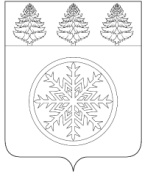 РОССИЙСКАЯ ФЕДЕРАЦИЯИРКУТСКАЯ ОБЛАСТЬконтрольно - счетная палатаЗиминского городского муниципального образованияЗаключение №   01-13/12на проект решения Думы Зиминского городского муниципального образования «О бюджете Зиминского городского муниципального образования на 2024 год и на плановый период 2025 и 2026 годов»от 29 ноября 2023 года                                                                                                          г. ЗимаЗаключение на проект решения Думы Зиминского городского муниципального образования «О бюджете Зиминского городского муниципального  образования  на 2024 год и плановый период 2025 и 2026 годов» (далее по тексту - проект решения о бюджете) подготовлено Контрольно-счетной палатой Зиминского городского муниципального образования (далее по тексту – Контрольно-счетная палата) в соответствии с Бюджетным кодексом  Российской Федерации (далее - БК РФ), статьей 7 Положения о бюджетном процессе в Зиминском городском муниципальном образовании, утвержденном решением Думы от 24.02.2022 г. № 198 (далее – Дума ЗГМО),  Положением  о Контрольно-счетной палате Зиминского городского муниципального образования, утвержденного решением Думы Зиминского городского муниципального образования от 25.11.2021 № 172, стандартом внешнего муниципального финансового контроля «Экспертиза проекта бюджета на очередной финансовый год и плановый период», утвержденный распоряжением председателя Контрольно-счетной палаты Зиминского городского муниципального образования от 25.03.2014 г. № 03, с учетом норм и положений проекта Закона Иркутской области «Об областном бюджете на 2024 год и на плановый период 2025 и 2026 годов», на основании поручения председателя Думы Зиминского городского муниципального образования от 15.11.2023 г. и распоряжения председателя Контрольно-счетной палаты Зиминского городского муниципального образования от 15.11.2023 г. № 01-07/12.Проект решения Думы ЗГМО «О бюджете Зиминского городского муниципального образования  на 2024 год и на плановый период 2025 и 2026 годов»   разработан Управлением по финансам и налогам администрации Зиминского городского муниципального образования (далее – Управление по финансам и налогам) и направлен администрацией  Зиминского городского муниципального образования письмом от 09.11.2023 № 1083 в Думу Зиминского городского муниципального образования в сроки, установленные Бюджетным кодексом. Документы  и материалы к Проекту представлены в Думу ЗГМО в соответствии со ст.22 Положения о бюджетном процессе, в полном объеме.Запрашиваемая Контрольно-счетной палатой информация о расчетах к Проекту, муниципальными учреждениями была представлена своевременно.Заключение утверждено распоряжением председателя КСП Зиминского городского муниципального образования от  29.11.2023 г.  № 01-07/14.Параметры прогноза исходных макроэкономических показателей для составления  Проекта местного бюджета на 2024 год и на плановый  период 2025 и 2026 годов, бюджетная и налоговая политика Зиминского городского муниципального образования на 2024 год и на плановый период 2025 и 2026 годовСогласно ст.169 Бюджетного Кодекса  РФ, ст. 14 Положения о бюджетном процессе Проект бюджета должен составляться на основе прогноза социально-экономического развития муниципального образования  в целях финансового обеспечения расходных обязательств.Прогноз социально-экономического развития Зиминского городского муниципального образования на 2024 год и плановый период 2025 и 2026 годов (далее – Прогноз) утвержден постановлением администрации  Зиминского городского муниципального образования (далее – Администрация ЗГМО) от 14.11.2023 г. № 1021 и  представлен одновременно с проектом решения о бюджете.Прогноз социально-экономического развития разработан на трехлетний период, что соответствует требованиям части 1 статьи 173 БК РФ.Прогноз социально-экономического развития разработан в соответствии с законодательством Российской Федерации и Иркутской области, нормативными актами Зиминского городского муниципального образования с учетом сценарных условий функционирования экономики Российской Федерации и Иркутской области, анализа тенденций развития экономики Зиминского городского муниципального образования.Прогноз социально-экономического развития разработан Управлением экономической и инвестиционной политики администрации Зиминского городского муниципального образования, согласно пояснительной записке Прогноз разрабатывался в двух вариантах: консервативный и базовый.Базовый вариант Прогноза описывает наиболее вероятный сценарий развития российской экономики с учетом ожидаемых внешних условий и принимаемых мер экономической политики, включая реализацию Общенационального плана действий, обеспечивающих восстановление занятости и доходов населения, рост экономики и долгосрочные изменения в экономике.Консервативный вариант Прогноза характеризует состояние экономики в условиях сохранения негативных тенденций изменения внешних факторов с учетом возможного ухудшения внешнеэкономических и иных условий и характеризуется сохранением сдержанной бюджетной политики.При этом  разница между показателями базового и консервативного вариантов незначительна и составляет 1 % по основным показателям Прогноза.Проект бюджета составлен на основе базового варианта Прогноза социально-экономического развития.  В соответствии с п. 4 ст. 173 БК РФ Прогноз социально-экономического развития на очередной финансовый год и плановый период разрабатывается путем уточнения параметров планового периода и добавления параметров второго года планового периода.При разработке прогноза учитывались показатели статистической отчетности, информация, представляемая организациями, осуществляющими деятельность на территории Зиминского городского муниципального образования, данные Центра занятости населения, сложившаяся ситуация в экономике, тенденция развития экономики и социальной сферы, прогноз показателей инфляции, индексов-дефляторов, индексов цен производителей, рекомендованных Министерством экономического развития Российской Федерации (согласно пояснительной записке к Прогнозу СЭР). В число показателей прогноза развития Зиминского городского муниципального образования входят: показатели численности и занятости населения, развития промышленного и малого предпринимательства, прибыли и фонда оплаты труда, оборота розничной торговли, инвестиций в основной капитал.В базовом варианте прогноза в 2024 году прогнозируется:- объем выручки  от реализации продукции, работ, услуг по полному кругу организаций  Зиминского городского муниципального образования запланирован с ростом объема на 4,8 % к оценке аналогичного показателя 2023 года;- получение прибыли хозяйствующими субъектами в 2024 году ожидается в сумме 266,0 млн.рублей, что на 12,4 млн.руб.  или 4,8 % выше оценки 2023 года.Основными отраслями специализации экономики города являются деятельность железнодорожного транспорта и предприятий обрабатывающих производств.Показатели Прогноза социально-экономического развития Зиминского городского муниципального образования за период с 2021 – 2023 годов и их прогноз на 2024-2026 годы,  утвержденные постановлением администрации Зиминского городского муниципального образования отражены в таблице № 1.Таблица № 1 Численность населения г. Зимы согласно данным Всероссийской переписи населения  2020 г. составляет  на 01.01.2022 г.  -30452 чел., на 01.01.2023 года 30181 чел.. Учитывая имеющуюся отрицательную динамику численность постоянного населения города оценивается в 2023 году и прогнозируется на 2024-2026 годы на уровне 30000 чел.Уровень регистрируемой безработицы к трудоспособному населению прогнозируется в плановом периоде на  2024 – 1,2 %, в 2025-2026 годах на уровне оценки 2023 года – 1,1 %.В Прогнозе на 2024 год планируется увеличение фонда оплаты труда на  430,1 млн.руб. (с 5444,2 млн.руб. в 2023 году до 5874,3 млн.руб. в 2024 году).Одним из показателей, характеризующих уровень жизни населения, является размер среднемесячной заработной платы работников. Так, среднемесячная заработная плата в 2023 году (оценка) в Зиминском городском муниципальном образовании составит 59,6 тыс.руб.,  в 2024 году ожидаемый размер среднемесячной заработной платы увеличится на 7,9 % и составит 64,4 тыс.руб., в 2025 году составит 68,9 тыс.руб., в 2026 году – 73,5 тыс.руб.В прогнозе объем инвестиций в основной капитал по муниципальному образованию на период 2024-2026 годы  прогнозируется  в сумме 5116,3 млн.руб., в том числе:- в 2024 году 1987,2 млн.руб., темп роста  93,3 % к оценке объема  инвестиций 2023 года – 2085,2 млн.руб.;- в 2025 году 1792,6 млн.руб., темп роста  85,9 % к оценке объема  инвестиций 2023 года – 2085,2 млн.руб.; - в 2026 году 1336,5 млн.руб., темп роста  64,1 % к оценке объема  инвестиций 2023 года – 2085,2 млн.руб..В среднесрочной перспективе 2024-2026 г.г. прогнозируется продолжение реализации проектов по строительству жилья в целях переселения граждан из аварийного жилищного фонда (в т.ч. в рамках подпрограммы «Повышение устойчивости жилых домов, основных объектов и систем жизнеобеспечения в сейсмических районах Иркутской области»), строительству детского сада на 140 мест, физкультурно-оздоровительного комплекса с плавательным бассейном, универсального спортивного зала, реконструкция теплоснабжения западной части города, разработка проектно-сметной документации на реконструкцию путепровода и др.Одновременно с Проектом, Администрацией Зиминского городского муниципального образования представлены основные направления бюджетной и налоговой политики муниципального образования на 2024 и на плановый  период 2024-2025 годов, утвержденные постановлением Администрации Зиминского городского муниципального образования от 02.11.2023 г. № 984.Основные направления бюджетной и налоговой политики составлены с целью определения условий, принимаемых для составления Проекта местного бюджета  на 2024 и на плановый  период 2025-2026 годов, основных подходов к его формированию и общего порядка разработки основных характеристик и прогнозируемых параметров местного бюджета, а также обеспечения прозрачности и открытости бюджетного планирования.Основной  целью бюджетной и налоговой политики является обеспечение сбалансированности и устойчивости местного бюджета за счет повышения качества управления муниципальными финансами, внедрения проектных принципов управления при разработке и реализации муниципальных программ, развития практики обоснования бюджетных расходов, проведение аудита и ревизий бюджетных расходов, оптимизации сети муниципальных учреждений, развития контрактной системы в сфере закупок товаров, работ и услуг для муниципальных нужд и использования других прогрессивных методов управления финансовыми ресурсами.Результатом проведения бюджетной политики должно стать исполнение принятых бюджетных обязательств, обеспечение оптимальной долговой нагрузки, создание механизмов и условий для оценки результативности бюджетных расходов на основе муниципальных программ, обеспечение нормативно-правового  регулирования и методического обеспечения бюджетного процесса.Бюджетная политика Зиминского городского муниципального образования направлена на увеличение собственной доходной базы местного бюджета, повышение эффективности и результативности использования муниципальных финансовых ресурсов  и создания стимулов для более экономного и эффективного использования бюджетных средств.Общая характеристика параметров местного бюджета на 2024 год и на плановый период 2025 и 2026 годов, отраженных в ПроектеФормирование основных параметров местного бюджета на 2024 год и на плановый период 2025 и 2026 годов осуществлено в соответствии с требованиями действующего бюджетного и налогового законодательства. Также учтены ожидаемые параметры исполнения местного бюджета за 2023 год. В соответствии с бюджетным законодательством, местный бюджет формируется на трехлетний бюджетный цикл, что обеспечивает стабильность и предсказуемость развития бюджетной системы города.В соответствии с пунктом 1 статьи 1 Проекта решения Думы ЗГМО, предлагается утвердить следующие основные характеристики местного бюджета на 2024 год:- прогнозируемый общий объем доходов в сумме 1945060,0 тыс.руб., в том числе безвозмездные поступления от других бюджетов бюджетной системы Российской Федерации в сумме 1641414,2 тыс.руб., из них объем межбюджетных трансфертов из областного бюджета в сумме 1641414,2 тыс.руб.;- общий объем расходов в сумме  1967833,4 тыс.руб.;- размер дефицита бюджета в сумме 22773,4 тыс.руб. или 7,5 %, утвержденного общего годового объема доходов местного бюджета без учета утвержденного объема безвозмездных поступлений и (или) поступлений налоговых доходов по  дополнительным нормативам отчислений.Пунктом 2 статьи 1 Проекта решения Думы ЗГМО предлагается утвердить основные характеристики местного бюджета на плановый период 2025-2026 годов:- прогнозируемый общий объем доходов на 2025 год в сумме 1345412,3  тыс.руб.; на 2026 год в сумме 1329638,7 тыс.руб;- общий объем расходов на 2025 год в сумме 1368800,8 тыс.руб., в том числе условно утвержденные расходы 11671,9 тыс.руб.; на 2026 год в сумме 1353533,2  тыс.руб., в том числе условно утвержденные расходы  23910,8  тыс.руб.;- размер дефицита бюджета на 2025 год в сумме 23385,5 тыс.руб. или 7,5 %, на 2026 год в сумме 23894,5  тыс.руб. или  7,5 %.Размер дефицита бюджета, предусмотренный Проектом на 2024 год и плановый период 2025 и 2026 годов, к годовому объему доходов (без учета безвозмездных поступлений) соответствует ограничениям, установленным п.3 ст.92.1 Бюджетного кодекса РФ (не более 10%). Основные характеристики местного бюджета в 2022-2026 г.г. приведены в таблице № 2Таблица № 2 (тыс. руб.)Основные риски в сбалансированности местного бюджета связаны с его высокой зависимостью от предоставляемых межбюджетных трансфертов из областного бюджета.Согласно представленному проекту бюджета на 2024-2026 г.г., объем безвозмездных поступлений:- в 2024 году запланирован в сумме 1641414,2 тыс.руб., что ниже по сравнению с ожидаемой оценкой 2023 года на сумму 1179875,4 тыс.руб. или на 71,9 % (2023 год – 2821289,6 тыс.руб.);- в 2025 году запланирован в сумме 1033565,1 тыс.руб., что ниже по сравнению с ожидаемой оценкой 2023 года на сумму 1787483,0  тыс.руб. или на 172,9 % (2023 год – 2821289,6 тыс.руб.);- в 2026 году запланирован в сумме 1011044,8 тыс.руб., что ниже по сравнению с ожидаемой оценкой 2023 года на сумму 1810244,8  тыс.руб. или на 179,0  % (2023 год – 2821289,6 тыс.руб.);Прогнозируемое снижение безвозмездных поступлений в 2024 году и плановом периоде 2025 и 2026 годов обусловлено неполным распределением межбюджетных трансфертов между муниципальными образованиями Иркутской области, предусмотренными в проекте закона об областном бюджете. В процессе исполнения областного бюджета, будет осуществляться распределение межбюджетных трансфертов бюджетам муниципальных образований и соответственно, с учетом распределения указанных средств, параметры местного бюджета по безвозмездным поступлениям будут уточнены.Основные параметры местного бюджета в 2023-2026 г.г.Планируемые параметры местного бюджета в 2024-2026 годах к оценке ожидаемого исполнения 2023 года, подготовленной Управлением по финансам и налогам, приведены в таблице № 3  Таблица № 3 (тыс. руб.)Анализ прогнозируемых параметров местного бюджета показал, что плановые показатели, утвержденные решением Думы ЗГМО в начале года, как по доходам, так и по расходам, отличаются от  плановых показателей в последней редакции решения Думы ЗГМО о бюджете, а также от их фактического исполнения. Информация приведена в таблице № 4.Таблица № 4 (тыс. руб.)*Оценка ожидаемого исполнения бюджета на 2023 год согласно информации Управления по финансам и налогам**Решение Думы ЗГМО о местном бюджете от 04.10.2023 г. №  302.В 2022 году отклонение факта от плана в первоначальной редакции:- по доходам местного бюджета составило 38,1  % (735568,2 тыс.руб.);- по расходам местного бюджета составило 37,0  % (720682,1 тыс.руб.);- дефицит бюджета уменьшен на 14886,1  тыс. руб., бюджет исполнен с дефицитом в сумме 602,9  тыс.руб.В 2023 году ожидаемое отклонение факта от плана в первоначальной редакции:- по доходам местного бюджета составило 49,5 % (866720,1 тыс.руб.);- по расходам местного бюджета составило 47,9 % (891957,7 тыс.руб.);- исполнение местного бюджета ожидается с увеличением  первоначально принятого дефицита на 25237,6 тыс.руб., дефицит в сумме 43410,1 тыс.руб. Сопоставив прогнозируемые первоначальные параметры местного бюджета в 2022-2024 годах с параметрами местного бюджета, утвержденными в последней редакции решениями Думы ЗГМО о бюджете, с фактическим исполнением местного бюджета в 2022 году и ожидаемой оценкой в 2023 году, можно сделать вывод, что сохраняется возможность неоднократных корректировок параметров местного бюджета в  течение 2024 года в сторону увеличения.Доходы проекта местного бюджетаФормирование доходной части местного бюджета на 2024-2026 годы сформировано на основе бюджетного законодательства и законодательства о налогах и сборах Российской Федерации, нормативно-правовых актов Иркутской области и муниципальных правовых актов Зиминского городского муниципального образования, а также с учетом прогнозных оценок социально-экономического развития Зиминского городского муниципального образования на 2024-2026 годы и оценки ожидаемого исполнения местного бюджета за 2023 год.В соответствии с проектом доходы местного бюджета в 2024 году прогнозируются  в объеме 1945060,0 тыс.руб., в том числе налоговые, неналоговые доходы – 303645,8 тыс.руб. или 15,6 % от общего объема доходов местного бюджета, безвозмездные поступления - 1641414,2 тыс.руб.(84,4 %).Доходы местного бюджета в 2025 году составят 1345412,3  тыс.руб., в том числе налоговые, неналоговые доходы - 311847,2 тыс.руб. или 23,2 % от общего объема доходов местного бюджета, безвозмездные поступления - 1033565,1 тыс.руб.(76,8 %).Доходы местного бюджета в 2026 году составят 1329638,7  тыс.руб., в том числе налоговые, неналоговые доходы - 318593,9 тыс.руб. или 24 % от общего объема доходов местного бюджета, безвозмездные поступления – 1011044,8  тыс.руб.(76 %).Темпы прироста бюджетных назначений по доходам местного бюджета в период 2024-2026 годов представлены в таблице № 5Таблица № 5 (тыс.руб.)Структура доходной части местного бюджета в 2023 году и на плановый период 2024-2026 годов приведена в таблице № 6Таблица № 6 (тыс.руб.)Как видно из таблицы, основу доходной части местного бюджета составляют безвозмездные поступления, так в 2024 году безвозмездные поступления составят  84,4  % от общего объема доходов местного бюджета, в 2025 году -  76,8  %, в 2025 году -  76,0 %.Структура доходов местного бюджетаОбъем налоговых и неналоговых доходов местного бюджета на 2024 год составляет 303645,8 тыс.руб. и по сравнению с ожидаемой оценкой 2023 года (301822,2 тыс.руб.), увеличится на 1823,6 тыс.руб., что на  0,6  % больше ожидаемого поступления в 2023 году.Динамика налоговых и неналоговых доходов местного бюджета в 2022-2026 годах приведена в таблице № 7Таблица № 7 (тыс.руб.)Основную долю в составе налоговых доходов в 2024 - 2026 годах по-прежнему будут составлять доходы от налога на доходы физических лиц (68,4%, 68,6 %, 68,7 % соответственно).В структуре неналоговых доходов бюджета в 2024 - 2026 годах значительные поступления прогнозируются от доходов, получаемых в виде доходов от оказания платных услуг и компенсации затрат государства (68,8 %, 67,8 %, 67,3 % соответственно).Анализ темпов роста (снижения) налоговых и неналоговых доходов бюджета на 2024 - 2026 годы показывает увеличение объема поступлений налоговых доходов в 2024 году на 0,6 % относительно ожидаемого исполнения в 2023 году, в 2025 году рост объема поступлений налоговых доходов относительно прогноза 2024 года прогнозируется рост на 2,7 %, в 2026 году относительно прогноза 2025 года - рост на 2,2 % и уменьшение неналоговых доходов: в 2024 году на 6,7 % относительно ожидаемого исполнения в 2023 году, в 2025 году относительно прогноза 2024 года прогнозируется рост на 1,6 % и в 2026 году относительно прогноза 2025 года рост на 0,7 %.Постановлением администрации Зиминского городского муниципального образования от 20.10.2017 г. № 1873 утвержден Порядок формирования и ведения реестра источников доходов бюджета Зиминского городского муниципального образования. Согласно п.25 данного порядка в составе документов и материалов,  представляемых одновременно с проектом решения Думы ЗГМО о местном бюджете на 2024 год и плановый период 2025 и 2026 годов представлен реестр источников доходов бюджета Зиминского городского муниципального образования.Контрольно-счетной палатой в рамках проведения экспертизы Проекта при проведении анализа налоговых и неналоговых доходов, прогнозируемых в Проекте на 2024 год и плановый период 2025 и 2026 годов, использовался реестр источников доходов бюджета Зиминского городского муниципального образования.Анализ  реестра источников доходов бюджета сформирован в полном объеме по всем источникам доходов на 2022 год, оценкой 2023 года и с учетом прогноза на плановый период 2024-2026 годов.Постановлением  администрации Зиминского городского муниципального образования от 18.11.2021 г. № 922 (с изменениями от 26.10.2023 г. № 953) «Об утверждении перечней главных администраторов доходов бюджета Зиминского городского муниципального образования» утвержден перечень  главных администраторов доходов – федеральных и областных государственных учреждений и  главных администраторов доходов местного бюджета – структурных и отраслевых органов администрации Зиминского городского муниципального образования.  В составе документов и материалов, представленных одновременно с Проектом, представлен реестр источников доходов бюджета Зиминского городского муниципального образованияАнализ реестра источников доходов бюджета муниципального образования показал, что основной объем прогнозируемых поступлений доходов в 2024 году администрирование доходов местного бюджета будут осуществлять 7 главных администраторов доходов – федеральных и областных государственных учреждений и 6 главных администраторов доходов местного бюджета – структурных и отраслевых (функциональных) органов Администрации ЗГМО.В рамках проведения экспертизы Проекта бюджета Зиминского городского муниципального образования проведен анализ налоговых и неналоговых доходов, прогнозируемых в Проекте на 2024 год и на плановый период 2025 и 2026 годов.3.1.Налоговые доходыАнализ прогнозируемых поступлений налоговых доходов на 2024 год показал, что их объем (266261,3тыс.руб.)  запланирован с увеличением на 1,7 % или на  4496,1 тыс.руб. к объему ожидаемых поступлений в 2023 году (в сумме 261765,2 тыс.руб.).Структура налоговых доходов в 2022-2026 гг.Налог на доходы физических лицНалог на доходы физических лиц (Код БК 000 101 02000 01 0000 110) предусмотрен Проектом на 2024 год 182250,0 тыс.рублей. (+ 0,2 % к ожидаемым поступлениям 2023 года), в 2025 году 188000,0 тыс. рублей (+ 3,1 % к прогнозируемым поступлениям 2024 года), в 2026 году 192715,0  тыс. рублей (+ 2,5 % к прогнозируемым поступлениям 2025 года).Поступления налога на доходы физических лиц на 2024 год и на плановый период 2025 и 2026 годов запланированы на основе ожидаемых поступлений 2023 года, с учетом индекса потребительских цен, темпа роста фонда заработной платы на 2024 год и на период до 2025 года, прогноза основных показателей  социально-экономического развития Зиминского городского муниципального образования, а также данных главного администратора - МИФНС России № 6 по Иркутской области на 2024-2026 годы. При планировании учтена динамика фактического поступления налога на доходы физических лиц в 2023 году.Норматив отчислений в местный бюджет в 2024 году, как и в 2023 году – 26,5%. (ст.61.2 Бюджетного кодекса РФ – 15 %, ст. 13 Закона Иркутской области от 22.10.2013 № 74-ОЗ (ред. от 07.11.22 г.) «О межбюджетных трансфертах и нормативах отчислений доходов в местные бюджеты» - 11,5 %).Согласно пояснительной записке к Проекту, поступления налога на доходы физических лиц на 2024-2026 гг. запланированы на основе прогнозируемого темпа роста в 2024-2026 гг. источника основной части налога – фонда заработной платы согласно прогнозу социально-экономического развития Зиминского городского муниципального образования, а также данных главного администратора – МИФНС России № 6 по Иркутской области на 2024-2026 гг.Основными плательщиками налога на доходы физических лиц являются учреждения бюджетной сферы и ОАО «РЖД».Налоги на товары (работы, услуги), реализуемые на территории Российской ФедерацииДанная подгруппа доходов представлена доходами от уплаты акцизов на дизельное топливо, моторные масла для дизельных и (или) карбюраторных (инжекторных) двигателей, автомобильный и прямогонный бензин, зачисляемые в консолидированные бюджеты субъектов РФ, являются источником формирования дорожного фонда Зиминского городского муниципального образования.Налог на товары (работы, услуги), реализуемые на территории Российской Федерации (Код  БК 000 103 00000 00 0000 000) предусмотрен на 2024 год – 17606,3 тыс.рублей (+6,6 % к ожидаемым поступлениям 2023 года).на 2025 год –  18141,3 тыс.рублей (+3,0 % к прогнозируемым поступлениям 2024 года).на 2026 год –  18770,9 тыс.рублей (+3,5 % к прогнозируемым поступлениям 2025 года).При расчете прогноза акцизов по подакцизным товарам учтены положения:- проекта Закона Иркутской области «Об областном бюджете на 20234год и на плановый период 2025 и 2026 годов» (в части установления нормативов отчисления в местные бюджеты от акцизов на подакцизные товары);- данные главного администратора доходов от уплаты акцизов на нефтепродукты в местные бюджеты - МИФНС России № 6 по Иркутской области.Дифференцированные нормативы отчислений в местный бюджет от акцизов на подакцизные товары на 2024 год установлены в размере 0,169 % (0,1702 % в 2023 году).Налоги на совокупный доходНалоги на совокупный доход (Код БК 000 105 00000 00 0000 000) представлены  подгруппами следующих  видов  налогов:- Налог, взимаемый в связи с применением упрощенной системы налогообложенияПрогноз поступления налога, взимаемого в связи с применением упрощенной системы налогообложения (далее – УСН), на 2024 год и на плановый период 2025 и 2026 годов осуществлен на основе ожидаемых поступлений 2023 года с учетом сводного индекса потребительских цен на 2023-2025 годы по прогнозу социально–экономического развития Зиминского городского муниципального образования, прогнозу главного администратора доходов – Межрайонной ИФНС России № 6 по Иркутской области.Общий объем поступлений запланирован на 2024 год в объеме 32500,0 тыс. рублей (+3,2% к ожидаемым поступлениям 2023 года). В 2025 году налог по УСН запланирован в объеме 33000,0тыс. рублей (+ 1,5 % к прогнозируемым поступлениям 2024 года), в 2026 году – 33550,0 тыс. рублей (+ 1,7 % к прогнозируемым поступлениям 2025 года). При прогнозировании налога учитывались положения Закона Иркутской области «О внесении изменений в Закон Иркутской области «О межбюджетных трансфертах и нормативах отчислений доходов в местные бюджеты», принятого на 3-ей сессии Законодательного Собрания Иркутской области 18 октября 2023 года, в соответствии с которыми увеличены нормативы отчислений от УСН с 30 % до 50 % для городских округов.В соответствии с проектом Закона Иркутской области «Об областном бюджете на 2024 год и на плановый период 2025 и 2026 годов» установлены на 2024 год и на плановый период 2025 и 2026 годов дифференцированные нормативы отчислений в бюджеты муниципальных районов (городских округов) Иркутской области от налога, взимаемого в связи с применением упрощенной системы налогообложения, подлежащего зачислению с территории соответствующего муниципального района (городского округа) Иркутской области в областной бюджет. В бюджет Зиминского городского муниципального образования размер дифференцированного  норматива составил 2,429 % (на 2023 г. – 15,013 %).  - Налог, взимаемый в связи с применением патентной системы налогообложенияПрогноз поступления налога, взимаемого в связи с применением патентной системы налогообложения (далее – патент), на 2024 год и на плановый период 2025 и 2026 годов осуществлен на основе ожидаемых поступлений 2023 года с учетом сводного индекса потребительских цен на 2024-2026 годы по прогнозу социально–экономического развития Зиминского городского муниципального образования, а так же  прогноза главного администратора доходов – Межрайонной ИФНС России № 6 по Иркутской области.Общий объем поступлений запланирован на 2024 год в объеме 5100,0 тыс. рублей (+ 3 % к ожидаемым поступлениям 2023 года) . В 2025 году патент запланирован в объеме 5250,0 тыс. рублей (+ 4,8 % к прогнозируемым поступлениям 2024 года), в 2026 году – 5500,0 тыс. рублей (+ 4,8% к прогнозируемым поступлениям 2025 года).Норматив отчислений в местный бюджет – 100,0%. - Единый сельскохозяйственный налог запланирован на 2024 год в объеме 5,0  тыс. рублейНалоги на имуществоПрогнозируемая сумма поступлений по налогам на имущество (Код БК 000 106 00000 00 0000 000)  в  местный бюджет составляет в 2024 году – 19800,0 тыс. рублей, в 2025 году – 20250,0 тыс. рублей и в 2026 году – 20500 тыс. рублей.Данная подгруппа доходов представлена следующими видами налогов:- Налог на имущество физических лицПрогноз поступлений по налогу на имущество физических лиц на 2024 год  и на плановый период 2025 и 2026 годов разработан на основе данных главного администратора доходов – Межрайонной ИФНС России № 6 по Иркутской области, уровня собираемости налога и составляет в 2024 году 7400,0 тыс. рублей (+ 23,3 % к ожидаемым поступлениям 2023 года),  в 2025 году - 7450,0 тыс. рублей (+ 0,7 % к уровню 2024 года), в 2026 году -  7500,0 тыс. рублей (+ 0,6 % к уровню 2025 года). - Земельный налогПрогноз поступлений по земельному налогу на 2024 год  и на плановый период 2025 и 2026 годов разработан на основе данных главного администратора доходов – Межрайонной ИФНС России № 6 по Иркутской области, уровня собираемости налога и составляет в 2024 году 12400,0 тыс.рублей, (+ 3,3 % к ожидаемым поступлениям 2023 года),  в 2025 году -  12800,0 тыс. рублей (+ 3,2 % к уровню 2024 года), в 2026 году -  13000,0 тыс. рублей (+ 1,6 % к уровню 2025 года).Норматив отчислений в местный бюджет - 100%.Государственная пошлинаГосударственная пошлина (Код БК 000 108 00000 00 0000 000) предусматривается Проектом в 2024 году 9000,0 тыс.рублей, что составляет 97,8 % к ожидаемым поступлениям 2023 года, в 2025 году 9200,0 тыс.рублей  (+ 2,2 % к уровню 2024 года), в 2026 году 9250,00 тыс.рублей (+ 0,5 % к уровню 2025 года).Согласно Пояснительной записке к Проекту, расчет прогноза объема поступлений государственной пошлины в местный бюджет осуществлен на основании ожидаемых поступлений в 2023 году в пределах общего сводного индекса цен. Кроме того, при планировании объемов поступления государственной пошлины в местный бюджет в 2024 году учтены прогнозы главных  администраторов доходов местного бюджета. 3.2.Неналоговые доходыАнализ прогнозируемых поступлений неналоговых доходов в 2024 году показал, что их объем запланирован в сумме 37384,5  тыс.руб., на 2672,5 тыс.руб. меньше объемов ожидаемых поступлений в 2023 году (40057,0 тыс.руб.), темп снижения составит 6,7 %.Структура неналоговых доходов в  2022-2026 гг.Доходы от использования имущества, находящегося в государственной и муниципальной собственностиДоходы от использования имущества, находящегося в государственной и муниципальной собственности (Код БК 000 111 00000 00 0000 000)  прогнозируется на 2024 год в сумме 9080,0 тыс. руб. (94,9 % к оценке 2023 года), на 2025 год 9450,0 тыс. руб. (+ 4,1  % к уровню 2024 года), на 2026 год 9600,0 тыс. руб. (+1,6 % к уровню 2025 года) .В данную подгруппу доходов входят:- Доходы, получаемые в виде арендной либо иной платы за передачу в возмездное пользование государственного и муниципального имущества (за исключением имущества бюджетных и автономных учреждений, а также имущества государственных и муниципальных унитарных предприятий, в том числе казенных) и прогнозируются на 2024 год в размере 8000,0 тыс. руб., на 2025 год в размере 8300 тыс. руб.  и на 2026 год в размере 8350,0 тыс. руб.;- Прочие доходы от использования имущества и прав, находящихся в государственной и муниципальной собственности (за исключением имущества бюджетных и автономных учреждений, а также имущества государственных и муниципальных унитарных предприятий, в том числе казенных) прогнозируются на 2024 год в размере 680,0 тыс. руб. и плановый период 2025 и 2026 годов в сумме 700,0 тыс. руб. и  750,0 тыс. руб. соответственно (плата за социальный найм жилья);- Плата, поступившая в рамках договора за предоставление права на размещение и эксплуатацию нестационарного торгового объекта, установку и эксплуатацию рекламных конструкций на землях или земельных участках, находящихся  в собственности городских округов, и на землях или земельных участках, государственная собственность на которые не разграничена, прогнозируются на 2024 год в размере 400,0 тыс. руб. и плановый период 2025 и 2026 годов в сумме 450,0 тыс. руб. и  500,0 тыс. руб. соответственно.Платежи при пользовании природными ресурсамиОбъем поступлений по данной подгруппе доходов (Код БК 000 111 00000 00 0000 000)  в местный бюджет спрогнозирован на 2024 год в размере  543,6 тыс. руб. (96,5 % к оценке 2023 года);  на 2025 год 565,3 тыс. руб. (+4% к уровню 2024 года), на 2026 год 588,0 тыс. руб. (+4, 4 % к уровню 2025 года). Согласно пояснительной записке к Проекту,  прогноз сформирован по данным главного администратора доходов - Управления Росприроднадзора по Иркутской области.В соответствии со ст. 62 Бюджетного кодекса РФ в бюджеты муниципальных городских округов подлежит зачислению плата за негативное воздействие на окружающую среду по нормативу 60 %.Федеральным законом от 2 августа 2019 года № 307-ФЗ «О внесении изменений в Бюджетный кодекс Российской Федерации в целях совершенствования межбюджетных отношений» субъектам Российской Федерации дано право устанавливать единые нормативы отчислений в бюджеты муниципальных образований от отдельных неналоговых доходов. В целях реализации мер по поддержке муниципальных образований, расширению их доходной базы и обеспечению устойчивости местных бюджетов, повышение прозрачности и предсказуемости распределения межбюджетных трансфертов, Законом Иркутской области  «О межбюджетных трансфертах и нормативах отчислений доходов в местные бюджеты», с 1 января 2021 года  в местные бюджеты передана региональная часть платы за негативное воздействие на окружающую среду  или 40 % от суммы экологического платежа. Таким образом, с 2021 года и в последующих годах, зачисление платы в местный бюджет производится в полном объеме (100%).Доходы от оказания платных услуг (работ) и компенсации затрат государстваДоходы от оказания платных услуг (работ) и компенсации затрат государства (Код БК 000 113 00000 00 0000 000)  в 2024 году составят  25730,0 тыс. руб. (+6,9 % к ожидаемым поступлениям 2023 года),  в 2025 году -  25780,0 тыс. руб. (+ +0,2  % к ожидаемым поступлениям 2024 года), в 2026 году -  25780,0 тыс. рублей (100% к уровню 2025 года).Прогноз осуществлен на основании данных, представленных главными администраторами доходов – Комитета по образованию администрации Зиминского городского муниципального образования, администрации Зиминского городского муниципального образования (ЗГМКУ "Служба Ремонта Объектов Социальной Сферы"). Основной объем прогнозируемых доходов от оказания платных услуг приходится на главного администратора доходов – Комитет по образованию администрации Зиминского городского муниципального образования (плата  за  содержание  ребенка, присмотр и уход за ребенком в детских садах в сумме 25100,0 тыс.руб.).Доходы от продажи материальных и нематериальных активовПоступления по данной подгруппе доходов (Код БК 000 114 00000 00 0000 000) на 2024 год прогнозируются в размере  835,3,0 тыс. руб. (96,0 % от ожидаемых поступлений 2023 года). На 2025 год прогноз составляет 1000,0 тыс. руб. (119,7 % к уровню 2024 года), на 2026 год 1000,0 тыс. руб. (100% к уровню 2025 года).Доходы от продажи материальных и нематериальных активов в соответствии со статьей  62 Бюджетного кодекса РФ являются неналоговыми доходами местного бюджета и зачисляются в местный бюджет по нормативу 100  %.Главный администратор данного вида дохода местного бюджета  - Комитет имущественных отношений, архитектуры и градостроительства администрации Зиминского городского муниципального образования.  План приватизации муниципального имущества Зиминского городского муниципального образования утвержден решением Думы  от 23.11.2023 г. №   309 «Об утверждении прогнозного плана приватизации имущества Зиминского городского муниципального образования на 2024 год». В план приватизации  муниципального имущества на 2024 год включено 4 объекта недвижимого имущества и 4 объекта движимого имущества. Поступление денежных средств от реализации муниципального имущества согласно прогнозному плану планируется в сумме 6506,0 тыс.руб. Приватизация муниципального имущества в Проекте бюджета на 2024-2026 годы не запланирована.Штрафы, санкции, возмещение ущербаПоступления по данной подгруппе доходов (Код БК 000 116 00000 00 0000 000),   прогноз осуществлен на основании ожидаемых поступлений в 2023 году, информации главных администраторов доходов и составляет на 2024 год 1120,6 тыс. руб. (+ 6,0 % к оценке 2023 года), на 2025 год прогноз составляет 1126,5 тыс. руб. (+ 0,4 % к уровню 2024 года), на 2026 год 1135,0 тыс.руб. (+ 0,8 % к уровню 2025 года).Прочие неналоговые доходыПрочие неналоговые доходы (Код БК 000 117 00000 00 0000 000) спрогнозированы на основании ожидаемых поступлений в 2023 году, информации главных администраторов доходов и составляют на 2024 год 75,0 тыс. руб. (+ 8,5 % от ожидаемых поступлений 2023 года). На 2025 год прогноз составляет 80,0 тыс.руб.  (+ 6,7 % к уровню 2024 года), на 2026 год 200,0 тыс.руб. (+150 % к уровню 2025 года).3.3.Безвозмездные поступленияОбъем безвозмездных поступлений в бюджет Зиминского городского муниципального образования на 2024 год и на плановый период 2025 и 2026 годов определен в соответствии с проектом Закона Иркутской области «Об областном бюджете на 2024 год и на плановый период 2025 и 2026 годов».Общий объем безвозмездных поступлений (Код БК 000 200 00000 00 0000 000) в местный бюджет в 2024 году предусмотрен проектом решения в сумме 1641414,2 тыс. руб., что на 1179875,4  тыс.руб. или на 41,8  % ниже ожидаемого уровня 2023 г., в плановом периоде 2025 года  в сумме 1033565,1 тыс. руб.(-37 %  к уровню 2024 года) и в  2026 году в сумме  1011044,8 тыс. руб. (на 2,2 % % ниже ожидаемого уровня 2025 года). Динамика бюджетных назначений по безвозмездным поступлениям от других бюджетов бюджетной системы РФ и прочих безвозмездных поступлений за  2022-2026 годы, приведена в таблице № 8Таблица № 8 (тыс.руб.)В 2024 году поступление дотаций прогнозируется в сумме 174215,6 тыс.руб., что на 22630,1  тыс.руб. или 14,9  % выше ожидаемого объема 2023 года,   сокращение объема дотации планируется в 2025 году по отношению к объему 2024 года в сумме 42573,7 тыс.руб. или на 32,3 %,  в 2026 году объем дотации увеличивается к объему 2025 года на сумму 4086,3  тыс.руб. или 3,1 %.По субсидиям, в сравнении с ожидаемой оценкой на 2023 год, отмечается сокращение объема в 2024 году в 2,35 раза, в 2025 году – сокращение в 4,2 раза,   в 2026 году – сокращение на 17,5 %. По субвенциям, в сравнении с ожидаемой оценкой на 2023 год, отмечается увеличение объема в 2024 году на 3,6 %, в 2025 году – сокращение на 4,1 %,   в 2026 году предусмотрено сокращение на  0,2 %.Поступление иных межбюджетных трансфертов в 2024-2026 годах не прогнозируется.Структура безвозмездных поступлений на трехлетний период представлена в таблице № 9.Таблица № 9 (тыс.руб.)Указанные в проекте бюджета суммы безвозмездных поступлений Зиминскому городскому муниципальному образованию из других бюджетов бюджетной системы РФ сверены и соответствуют распределенным на момент подготовки настоящего заключения показателям безвозмездных поступлений согласно проекту областного закона Иркутской области «Об областном бюджете на 2025 год и на плановый период 2025 и 2026 годов» в первом чтении.В течение финансового года объем безвозмездных поступлений из вышестоящих бюджетов корректируется (увеличение/уменьшение) в случае изменения по мере принятия на уровне субъекта соответствующих нормативных актов.Доходная часть бюджета сформирована, в большей мере, за счет безвозмездных поступлений, на долю которых в 2024 году будет приходиться 84,4 % общей суммы доходов, в 2025 году – 76,8 %, в 2026 году – 76,0  %.Проект решения о бюджете по доходам реален к исполнению при условии достижения показателей прогноза социально-экономического развития Зиминского городского муниципального образования на 2024-2026 годы, а также ведения активной работы по снижению накопившейся задолженности в бюджет.При этом вопросы повышения качества планирования и эффективности администрирования налоговых и неналоговых доходов сохраняют свою актуальность, поскольку от обеспечения должного уровня администрирования, требуемого в соответствии со ст. 160.1 БК РФ, зависит не только полнота и своевременность наполняемости бюджета, но и состояние основных источников финансирования субъектов бюджетного процесса.По сведениям, представленным Комитетом имущественных отношений, архитектуры и градостроительства Зиминского городского муниципального образования задолженность по арендой плате по состоянию на 01.10.2023 года составила 16341,76  тыс. рублей в т.ч. задолженность за пользование земельными участками – 6509,86 тыс. рублей; задолженность за пользование имуществом – 6187,5 тыс. рублей, задолженность  за наем жилых помещений – 3644,0 тыс. рублей. В составе планируемых поступлений очередного финансового года и планового периода не учтена задолженность, возможная к взысканию. В условиях недостатка финансовых средств значительно вырастает роль неналоговых источников. Достоверное планирование и обеспечение поступлений неналоговых доходов характеризует эффективность работы администраторов указанных доходов.Согласно информации Управления по финансам и налогам администрации Зиминского городского муниципального образования о наличии недоимки по налоговым платежам в местный бюджет по состоянию на 01.10.2023 года сумма недоимки по налогам и сборам с учетом нормативов отчислений в местный бюджет составила 13423,0 тыс.руб., что выше на 780 тыс.руб. (6 %) по сравнению с началом года.  Земельный налог, налог на имущество физических лиц составляет 51 %, оставшуюся часть (НДФЛ, налоги по упрощенной системе налогообложения и ЕНВД) составляют 49 %.Поступление недоимки является существенным потенциальным резервом увеличения налоговых доходов местного бюджета.4.Расходы проекта бюджета Зиминского городского муниципального образования на 2024 год и плановый период 2025-2026 годовПроектом, направленным в Думу Зиминского городского муниципального образования, предлагается утвердить общий объём расходов местного бюджета на 2024 год  в сумме 1967833,4 тыс.руб., на 2025 год в сумме 1368800,8 тыс.руб., на 2026 год в сумме 1353533,2 тыс.руб.В соответствии с действующим бюджетным законодательством в общем объеме расходов местного бюджета на плановый период планируется утвердить условно утверждаемые расходы на 2025 год в сумме 11671,9 тыс. руб., на 2026 год в сумме 23910,8 тыс. руб. Учитывая положения пункта 5 статьи 184.1 Бюджетного кодекса Российской Федерации, данные расходы не учтены при распределении бюджетных ассигнований по кодам бюджетной классификации расходов бюджетов.Формирование объема и структуры расходов местного бюджета на 2024-2026 годы осуществлено с учетом следующего:- планирование в приоритетном порядке бюджетных ассигнований на финансирование бюджетной сферы;- обеспечение достигнутого уровня целевых показателей по заработной плате отдельных категорий работников бюджетной сферы;- обеспечение минимального размера оплаты труда с учетом увеличения  с 1 января 2024 г.;- исполнение публичных нормативных обязательств в полном объеме;- единых подходов в соответствии с порядком и методикой планирования бюджетных ассигнований местного бюджета, утвержденного приказом Управления по финансам и налогам администрации ЗГМО от 19.07.2023 г. № 16.Общий объем расходов, распределенных по муниципальным программам и непрограммным направлениям деятельности, на 2024 год составит 1967833,4 тыс.руб., что ниже ожидаемой оценки исполнения местного бюджета по расходам за 2023 год  (3166521,9 тыс.руб.) на 1198688,5 тыс.руб. или на 37,9 %.Расходная часть местного бюджета сформирована на основе муниципальных программ Зиминского городского муниципального образования и непрограммных направлений  деятельности. Планируемые расходы местного бюджета в Проекте рассчитаны по программно-целевому принципу на основе 14 муниципальных программ.  Объем программных расходов в Проекте на 2024 год составит 1826946,1  тыс.руб. или 92,8 %   общего объема расходов, предусмотренных Проектом. Объем непрограммных расходов составит 140887,3 тыс.руб. или 7,2 %   общего объема расходов, предусмотренных Проектом.Анализ исполнения расходов в 2022-2023 годах и прогнозируемые расходы местного бюджета на 2024 год по разделам и подразделам бюджетной классификации расходов бюджетов в соответствии с Проектом, представлен в таблице № 10.Таблица № 10 (тыс.руб.)Согласно Проекту в 2024 году, по сравнению с утвержденными бюджетными ассигнованиями на 2023 год (решение Думы Зиминского городского муниципального образования от 04.10.2023 г. № 302), предусматривается уменьшение бюджетных ассигнований по всем разделам классификации расходов бюджета (кроме 09 «Здравоохранение», 06 «Охрана окружающей среды»). Самое значительное снижение бюджетных ассигнований предусматривается по разделам: 05 «Жилищно-коммунальное хозяйство»    на 60,8 %,  12 «Средства массовой информации» на 66,3 %.Анализ структуры расходов местного бюджета в разрезе разделов функциональной классификации расходов местного бюджета, согласно Проекту, отражен в таблице № 11.Таблица № 11 (тыс.руб.)Согласно Проекту  в структуре прогнозируемых расходов местного  бюджета на 2024 год наибольший удельный вес занимают  расходы по разделу 07 «Образование» 51 %,  05 «Жилищно-коммунальное хозяйство» - 29,1 %, 11 «Физическая культура и спорт» 5,4 %.Как видно из таблицы, приоритетным направлением расходования средств, согласно Проекту на 2024 год, также как и в текущем году, является социальная сфера, расходы на которую составят  60,7  % (1195527,8 тыс.руб.) от общего объема расходов местного бюджета, в 2025 году – 78,6 % (1067143,3 тыс.руб.), в 2026 году – 80,5 % (1070715,9 тыс.руб.).Бюджетные ассигнования, предусмотренные Проектом,  предлагается  направить  8 главным распорядителям бюджетных средств (ГРБС).Ведомственная структура местного бюджетаРаспределение расходов местного бюджета в 2023 году и на 2024 год по главным распорядителям бюджетных средств, приведено в таблице № 12Таблица № 12 (тыс.руб.)Ведомственной структурой расходов местного бюджета в Прогнозе на 2024 год наибольшие объемы бюджетных ассигнований от общего объема прогнозируемых расходов местного бюджета установлены по Комитету образования – 49,5 %, по Администрации ЗГМО – 40,6 %.Распределение бюджетных ассигнований по группам видов расходов на 2023-2024 годы приведено в таблице № 13Таблица № 13 (тыс.руб.)Как видно из таблицы, наибольший объем бюджетных ассигнований  об общего  объема прогнозируемых расходов местного бюджета на 2024 год, приходится на предоставление субсидий бюджетным, автономным учреждениям – 37,8 %,  на капитальные вложения в объекты муниципальной собственности – 31,0 %,  на выплату заработной платы с начислениями на нее работникам муниципальных казенных учреждений 21,1 %, Предоставление субсидий бюджетным, автономным учреждениям и иным некоммерческим организациям предусмотрено в проекте в сумме  742778,8  тыс.руб.Прогнозируемые расходы местного бюджета на 2024 год по видам расходовИнформация по расходам местного бюджета в  2023 году и прогнозируемым расходам на 2024 год  на выплаты персоналу в целях обеспечения выполнения функций органами местного самоуправления, казенными учреждениями отражена в таблице № 14.Таблица № 14 (тыс.руб.)Анализ расчетов к Проекту, составленных на основании расчетной потребности по заявкам ГРБС показал, что расходы, финансируемые за счет собственных доходов местного бюджета с учетом дотаций из областного бюджета, предусмотренные в Проекте на 2024 год ниже расчетных, составленных ГРБС, на 579553,2 тыс.руб.Информация отражена в таблице № 15.Таблица № 15 (тыс.руб.)Согласно информации Управления по финансам и налогам администрации Зиминского  городского муниципального образования, главными распорядителями бюджетных средств представлены заявки  на предоставление бюджетных средств  за счет местного бюджета на 579553,2 тыс.руб. больше, чем сформирована расходная часть местного бюджета в Проекте на 2024 год (1967833,4 тыс.руб.). В  результате  текущие расходы, необходимые для устойчивого функционирования муниципальных учреждений, расходы на оплату коммунальных услуг, на уборку и содержание города, на финансирование мероприятий муниципальных программ, учтены в Проекте на 45 % от потребности. Таким образом расчетный дефицит местного бюджета  на 2024 год составляет в сумме 602326,6 тыс.руб.  (198,4 %   вместо  7,5 %, предусмотренного Проектом).Анализ расходов местного бюджета в разрезе разделов функциональнойклассификации расходов бюджетовРаздел 01 «Общегосударственные вопросы»Проектом бюджета на 2024 год, направленным в Думу ЗГМО,  по разделу 01 «Общегосударственные расходы»  предлагается утвердить расходы в сумме 103878,3 тыс.руб., что  на 57080,0 тыс.руб. меньше  расходов 2023 года, утвержденных  решением Думы ЗГМО от 04.10.2023 г. № 302 (160958,3 тыс.руб.).  В общем объеме расходов 2024 года данные расходы составляют 5,3 %.В рамках полномочий Зиминского городского муниципального образования      расходы объединены по 7 подразделам и включают расходы на обеспечение деятельности высшего должностного лица муниципального образования, на  функционирование представительного органа местного самоуправления, расходы на обеспечение соответствующих органов муниципальной власти, а также учреждений, обеспечивающих деятельность должностных лиц и органов местного самоуправления.Сравнительная информация по разделу «Общегосударственные вопросы»  представлена  в таблице № 16.Таблица № 16 (тыс.руб.)Расходы местного бюджета в 2024 году по разделу 01 «Общегосударственные вопросы» в соответствии с ведомственной структурой планируется осуществлять  5 главными распорядителями бюджетных средств (ГРБС), информация по которым приведена в таблице № 17.Таблица № 17 (тыс.руб.) В Проекте по 01 разделу «Общегосударственные вопросы» на 2024 год предусмотрены;- программные расходы в сумме 1164,8  тыс.руб. муниципальной программы «Охрана труда»;-непрограммные расходы за счет средств местного бюджета в сумме 98725,4 тыс.рублей, связанные с деятельностью органов местного самоуправления, перечисленные выше в таблице;- непрограммные расходы за счет средств местного бюджета на  составление (изменение) списков кандидатов в присяжные заседатели федеральных судов высшей юрисдикции в Российской Федерации  в сумме   1,1 тыс.рублей;- расходы по государственной программе Иркутской области «Развитие культуры» в сумме 2868,0 тыс.руб.;- непрограммные расходы на осуществление отдельных областных государственных полномочий за счет средств областного бюджета в сумме 1119,0 тыс.руб.Подраздел 0102 «Функционирование высшего должностного лица муниципального образования»В Проекте прогнозируются расходы на обеспечение деятельности главы муниципального образования в сумме 4789,8 тыс.руб.,  что больше ожидаемых расходов на 2023 год (4596 тыс.руб.) на 192,9 тыс.руб. (4,2 %).Подраздел 0103 «Функционирование законодательных (представительных) органов государственной власти и представительных органов муниципального образования» В Проекте  по данному подразделу прогнозируются расходы на обеспечение деятельности Думы ЗГМО и Контрольно-счетной палаты ЗГМО в сумме 3458,7 тыс.руб.,  что ниже ожидаемых  расходов 2023 года (3553,4 тыс.руб.) на 94,7 тыс.руб. или на 2,7  %.Подраздел 0104 «Функционирование местных администраций»В Проекте по данному подразделу прогнозируются расходы на обеспечение деятельности Администрации Зиминского городского муниципального образования в сумме 42174,1 тыс.руб.,  что меньше ожидаемых расходов 2023 года (80322,0 тыс.руб.) на 38147,9 тыс.руб. (47,5 %).Подраздел 0105 «Судебная система»В Проекте по данному подразделу прогнозируются непрограммные расходы в сумме 1,1 тыс.руб. на составление (изменение) списков кандидатов в присяжные заседатели федеральных судов общей юрисдикции в Российской Федерации, что меньше ожидаемых расходов 2023 года (7,5) на сумму 6,4 тыс.руб. или  85,3 %.Подраздел 0106 «Обеспечение деятельности финансовых, налоговых и таможенных органов и органов финансового (финансово-бюджетного) надзора»В Проекте по данному подразделу прогнозируются расходы на обеспечение деятельности Управления по финансам и налогам в сумме 13685,1 тыс.руб., что на 4436,9 тыс.руб. ниже ожидаемых  расходов 2023 года (18122,0 тыс.руб.) или на 24,5 %.Подраздел 0111 «Резервный фонд»  В Проекте по данному подразделу прогнозируются расходы резервного фонда в сумме 50,0 тыс.руб., что в 5 раз больше ожидаемых   расходов 2023 г. Объем не превышает предел, установленный п.3 ст.81 БК РФ (3 % утвержденного общего объема расходов).Подраздел 0113 «Другие общегосударственные вопросы»  В Проекте по данному подразделу прогнозируются расходы  в сумме 39719,5 тыс.руб., что ниже ожидаемых  расходов 2023 г. (64113, тыс.руб.) на сумму 24393,5 тыс.руб. или 38,1 %. По данному разделу предусмотрены расходы на содержание муниципальных учреждений МКУ «Центр бухгалтерского учета ЗГМО», МКУ «Служба закупок»,  МКУ «Дирекция единого-заказчика застройщика».Раздел 02 «Национальная оборона»По разделу «Национальная оборона» расходы на 2024 год предусмотрены в объеме 3040,9 тыс.руб., что на 251,7  тыс.руб. ниже  ожидаемых расходов 2023 года (3292,6 тыс.руб.) или на 7,6 %.Сравнительная информация о бюджетных ассигнованиях по разделу «Национальная оборона»  на очередной финансовый год и плановый период представлена в таблице № 18.   Таблица № 18 (тыс.руб.)По подразделу 0203 «Мобилизация и вневойсковая подготовка» предусмотрены непрограммные расходы на осуществление первичного воинского учета. По подразделу 0204 «Мобилизационная подготовка экономики» предусмотрены непрограммные расходы на осуществление мероприятий по обеспечению мобилизационной подготовки экономики.Раздел 03 «Национальная безопасность и правоохранительная деятельность»По подразделу  0310 «Защита населения и территории от чрезвычайных ситуаций природного и техногенного характера, гражданская оборона»  предусмотрены расходы в объеме 6832,0 тыс.руб., что на 1596,9 тыс.руб. ниже ожидаемых расходов 2023 года (8428,9  тыс.руб.) или на 19 %.Сравнительная информация о бюджетных ассигнованиях по разделу «Национальная безопасность и правоохранительная деятельность»  на очередной финансовый год и плановый период представлена в таблице № 19.Таблица № 19 (тыс.руб.)Расходы по данному разделу предполагается направить на реализацию мероприятий муниципальной программы Зиминского городского муниципального образования «Безопасность», в том числе на обеспечение деятельности МКУ «Единая дежурно-диспетчерская служба ЗГМО».Раздел 04 «Национальная экономика»По разделу  04  «Национальная экономика»  предусмотрены расходы в объеме 78506,7 тыс.руб., что на 32224,6  тыс.руб. ниже  ожидаемых расходов 2023 года (110731,3) или на 29,1 %.Сравнительная информация о бюджетных ассигнованиях по разделу «Национальная экономика»  на очередной финансовый год и плановый период представлена в таблице № 20.Таблица № 20 (тыс.руб.)В целом расходы местного бюджета по разделу 04 «Национальная экономика» в соответствии с ведомственной структурой, представленной в Проекте на 2024 год,  будут осуществлять:- Администрация Зиминского городского муниципального образования, по данному ГРБС расходы планируются в объеме 19251,0 тыс.руб.. или 24,5 % об общего объема средств, предусмотренных по данному разделу.- Комитет жилищно-коммунального хозяйства, транспорта и связи администрации Зиминского городского муниципального образования в  объеме 59225,7  тыс.руб. или 75,4 % от общего объема средств, предусмотренных по данному разделу.Подраздел 0401 «Общеэкономические расходы»По данному подразделу предусмотрены расходы в объеме  120,8  тыс.руб., что выше ожидаемого исполнения 2023 г. (119,3 тыс.руб.)  на 1,5 тыс.руб. (1,2%).Подраздел 0406 «Водное хозяйство»По данному подразделу предусмотрены расходы в объеме  4669,9 тыс.руб., что выше расходов  2023 год  на 2470,9 тыс.руб.   или в 2 раза.  Данные расходы предусмотрены по главному распорядителю бюджетных средств Комитет  жилищно-коммунального хозяйства, транспорта и связи администрации Зиминского городского муниципального образования на реализацию муниципальной программы «Жилищно-коммунальное хозяйство».Подраздел 0409 «Дорожное хозяйство»По данному подразделу на 2024 год предусмотрены расходы в объеме  73016,0  тыс.руб., что на 34308,0 тыс.руб. ниже ожидаемого исполнения по данному подразделу в 2023 году или на 32 %.Проектом на 2024 год расходы по подразделу 0409 «Дорожное хозяйство» предусматриваются на выполнение муниципальной программы «Развитие дорожного хозяйства» на реализацию основных  мероприятий: - «Содержание и ремонт автомобильных дорог» в объеме 72216,  тыс. руб.;- «Ликвидация мест концентрации ДТП на дорогах города» в объеме 800,0 тыс.руб.Подраздел 0412 «Другие вопросы в области национальной экономики»По данному подразделу на 2024 год предусмотрены расходы в объеме  700,0 тыс.руб., что на 389,0 тыс.руб.  ниже ожидаемых расходов 2023 года (1089,0 тыс.руб.)Расходы в сумме 710,0 тыс.руб. предусматриваются  на реализацию мероприятий муниципальной программы «Содействие развитию малого и среднего предпринимательства г.Зимы». Данные расходы предусмотрены по главному распорядителю бюджетных средств  Администрация Зиминского городского муниципального образования.Раздел 05 «Жилищно-коммунальное хозяйство»По разделу  05  «Жилищно-коммунальное хозяйство»  предусмотрены расходы в объеме 572736,9 тыс.руб., что ниже на 886616,1  тыс.руб.  или 39,2 % от ожидаемых расходов по данному разделу в 2023 году (1459353,0 тыс.руб.).Сравнительная информация о бюджетных ассигнованиях по разделу «Жилищно-коммунальное хозяйство»  на очередной финансовый год и плановый период представлена в таблице № 21.Таблица № 21 (тыс.руб.)В целом расходы местного бюджета по разделу 05  «Жилищно-коммунальное хозяйство»  в соответствии с ведомственной структурой, представленной в Проекте на 2024 год,  будут осуществлять  3 главных распорядителя  бюджетных средств: - Администрация Зиминского городского муниципального образования в сумме 545529,6 тыс.руб. или 95,2 % от общей суммы расходов по данному разделу;- Комитет имущественных отношений, архитектуры и градостроительства администрации Зиминского городского муниципального образования в сумме 15948,5 тыс.руб. или  2,8 % от общей суммы расходов по данному разделу;- Комитет жилищно-коммунального хозяйства, транспорта и связи Зиминского городского муниципального образования в сумме 11258,8  тыс.руб. или 2,0 % от общей суммы расходов по данному разделу.Подраздел 0501 «Жилищное хозяйство»По данному подразделу на 2024 год предусмотрены расходы в объеме 321356,3 тыс.руб., что ниже прогнозируемых расходов на 2023 год (861433,0 тыс.руб.) на 540076,7 тыс.руб. или на 62,7%. Расходы предусмотрены:-  по муниципальной программе  «Обеспечение населения города доступным жильем» по подпрограмме «Переселение граждан, проживающих на территории Зиминского городского муниципального образования, из аварийного жилищного фонда, признанного непригодным для проживания» в сумме 316769,3  тыс.руб.;- по муниципальной программе  «Жилищно-коммунальное хозяйство» по подпрограмме «Капитальный ремонт общего имущества многоквартирных домов и муниципального жилищного фонда на  территории Зиминского городского муниципального образования» в сумме 2200,0  тыс.руб.;- непрограммные расходы в сумме 2387,0 тыс.руб., которые  планируется направить: на  компенсацию выпадающих доходов организациям, предоставляющим населению жилищные услуги по тарифам, не обеспечивающим возмещение издержек в сумме 1000 тыс.руб.; непрограммные расходы в сумме 1387,0 тыс.руб. на другие вопросы жилищно-коммунального хозяйства.Подраздел 0502 «Жилищное хозяйство»По данному подразделу на 2024 год предусмотрены расходы в объеме 216234,5 тыс.руб., что ниже ожидаемых  расходов 2023 года (449560 тыс.руб.) на 233325,5 тыс. руб. или 51,9  %.Расходы по данному разделу предусматриваются на реализацию муниципальной программы «Жилищно-коммунальное хозяйство».Подраздел 0503 «Благоустройство»По данному подразделу на 2024 год предусмотрены расходы в объеме 28388,1 тыс.руб., что ниже ожидаемых  расходов 2023 года (138220,0 тыс.руб.) на 109831,9  тыс. руб. или на 79,5 %.Расходы по данному разделу предусматриваются на реализацию:-  муниципальной программы «Развитие дорожного хозяйства» в  сумме 20605,5 тыс.руб. на выполнение: основного мероприятия «Уличное освещение» - 5207 тыс.руб.;основного мероприятия «Содержание и ремонт автомобильных дорог» - 15398,5 тыс.руб.;- муниципальной программы «Формирование современной городской среды Зиминского городского муниципального образования» в сумме 550,0 тыс.руб., в т.ч.:подпрограмма «Благоустройство дворовых территорий многоквартирных домов» - 300,0 тыс.руб.;подпрограмма «Благоустройство общественных территорий» - 250,0 тыс.руб..- муниципальной программы «Охрана окружающей среды Зиминского городского муниципального образования» в сумме 7191,6  тыс.руб., в т.ч.:Основное мероприятие «Ликвидация мест несанкционированного размещения ТКО, строительного мусора на территории города Зимы. Рекультивация нарушенных земель» 543,6 тыс.руб.основное мероприятие «Организация и содержание мест захоронения (муниципальные кладбища)» общественных территорий города» - 6338,0 тыс.руб.;основное мероприятие «Благоустройство городских территорий общего пользования» - 300,0 тыс.руб.;основное мероприятие  «Кронирование деревьев, снос аварийных зеленых насаждений» - 10,0 тыс.руб. - непрограммные расходы в сумме 41,0 тыс.руб.Подраздел 0505 «Другие вопросы в области жилищно-коммунального  хозяйства»По данному подразделу на 2024 год предусмотрены непрограммные  расходы на прочие мероприятия  в области жилищно-коммунального хозяйства  в объеме 6758,0  тыс.руб., что ниже ожидаемых  расходов 2023 года (10140,0 тыс.руб.) на 3382,0 тыс. руб. или   33,4  %.Раздел 06 «Охрана окружающей среды»По разделу  0605  «Другие вопросы в области охраны окружающей среды»  предусмотрены расходы в объеме 7307,8  тыс.руб., что на  1092,7 тыс.руб.  (17,6%) выше ожидаемых расходов по данному разделу в 2023 году (6215,1 тыс.руб.).Сравнительная информация о бюджетных ассигнованиях по разделу «Охрана окружающей среды»  на очередной финансовый год и плановый период представлена в таблице № 22Таблица № 22 (тыс.руб.)Расходы предусмотрены по муниципальной программе «Охрана окружающей среды» на следующие мероприятия:- осуществление областных государственных полномочий по организации проведения мероприятий по отлову и  содержанию безнадзорных собак и кошек – 3621,4 тыс.руб.;- осуществление полномочий в рамках соблюдения Правил благоустройства - 15,0 тыс.руб.;-оборудование контейнерных площадок для сбора ТКО в микрорайонах с индивидуальными жилыми домами – 3531,4 тыс.руб.;- берегоукрепление р.Тиман (от ул.Лазо до ул.Проминского) – 50,0 тыс.руб.;- формирование экологической культуры населения- 20,0 тыс.руб.;- сохранение, воспроизводство и рациональное использование зеленых насаждений (посадка деревьев, кустарников, цветов) – 20,0 тыс.руб.;- разработка проектной документации на строительство берегоукрепительного сооружения на р.Ока в районе переулка Муринский – 50,0 тыс.руб.Раздел 07 «Образование»По данному разделу Проектом на 2024 год предлагается утвердить расходы в объеме 1002809,5 тыс.руб.,  что на 116300,5 тыс.руб. меньше ожидаемого исполнения в 2023 году (1119110 тыс.руб.) или на 10,4 %.  Данные расходы составляют 51 % от общей суммы расходов местного бюджета.Распределение бюджетных ассигнований по разделу 07 «Образование» в разрезе классификации расходов бюджетов по подразделам представлено в таблице № 23Таблица № 23 (тыс.руб.)В целом расходы местного бюджета по разделу 07 «Образование» в соответствии с ведомственной структурой, представленной в Проекте на 2024 год,  будут осуществлять  3 главных распорядителя бюджетных средств:- Комитет по образованию администрации, на который в Проекте 2024 года будет приходиться  95,9  %  от расходов по данному разделу (962163,4 тыс.руб.). - Управление по развитию культуры и библиотечного обслуживания, на которое в  Проекте 2024 г. будет приходиться  1,7 % расходов по данному разделу ( 17100,00  тыс.руб.).- Администрация Зиминского городского муниципального образования, на которое в  Проекте 2024 г. будет приходиться  2,4 % расходов по данному разделу (23546,1  тыс.руб.).Подраздел 0701 «Дошкольное образование»Проектом предлагается утвердить  расходы по данному подразделу в объеме 	355775,9 тыс.руб. или на  21601,9 тыс.руб.  (12,9 %) выше ожидаемых расходов 2023 года (334174,0 тыс.руб.). Данные расходы составляют 35,5 % от всей суммы расходов по разделу 07 «Образование». Расходы по подразделу 0701 «Дошкольное образование» предусмотрены по: 1. Муниципальной программе «Развитие образования», подпрограмма «Дошкольное образование» по основным мероприятиям:- «Муниципальное задание на реализацию образовательных программ ДОО» – 354531,3 тыс.руб.;- «Содержание зданий, сооружений и оборудования, подготовка ДОО к новому учебному году» - 1193,6  тыс.руб.2.  Муниципальной программе «Охрана труда» по основному мероприятию:- «Проведение специальной оценки условий труда в муниципальных учреждениях ЗГМО»   в сумме 51,0 тыс.руб.Подраздел 0702 «Общее образование»Расходы по подразделу 0702 «Общее образование» предусмотрены в Проекте на 2024 год  в объеме 544160,4 тыс.руб., что ниже ожидаемых расходов 2023 года 	 (639643,0 тыс.руб.) на сумму 95482,6  тыс.руб. или на 14,9  %.  Данные расходы составляют 54,2 % от всей суммы расходов по разделу 07 «Образование».Расходы по подразделу  0702 «Общее образование»  предусмотрены по  основным мероприятиям:- проведение специальной оценки условий труда в муниципальных учреждениях ЗГМО – 71,4 тыс.руб.;- муниципальное задание на реализацию общеобразовательных программ начального, общего и среднего общего образования – 48588,7 тыс.руб.;- обеспечение государственных гарантий прав на получение общедоступного и бесплатного начального, общего, основного общего, среднего общего образования в муниципальных общеобразовательных организациях. Обеспечение дополнительного образования детей в муниципальных общеобразовательных организациях – 441637,7 тыс.руб.;- содержание зданий и сооружений, оборудования подготовка ОО к новому учебному году – 3428,8 тыс.руб.;- организация бесплатного горячего питания обучающихся, получающих начальное общее образование в муниципальных образовательных организациях – 27285,0 тыс.руб.;- обеспечение бесплатным питьевым молоком обучающихся 1-4 классов – 3374,6 тыс.руб.;- осуществление областных государственных полномочий по обеспечению бесплатным двухразовым питанием детей-инвалидов – 811,3 тыс.руб.;- обеспечение бесплатным двухразовым питанием обучающихся с ограниченными возможностями здоровья в муниципальных общеобразовательным учреждениях – 13315,9 тыс.руб.;- непрограммные расходы на обеспечение деятельности муниципальных учреждений  - 5647,0 тыс.руб..Подраздел 0703 «Дополнительное образование детей»Расходы по подразделу 0703 «Дополнительное образование детей» предусмотрены в Проекте на 2024 год  в объеме 52740,7	тыс.руб., что ниже   ожидаемых расходов 2023 года  (80487,0 тыс.руб.) на сумму  27746,3 тыс.руб. или на 34,5  %. Данные расходы составляют 5,3 % от всей суммы расходов по разделу 07 «Образование», которые предусматриваются:на реализацию мероприятий муниципальной программы  «Развитие образования» по основным мероприятиям:-  муниципальное задание на реализацию программ дополнительного образования – 29053,1 тыс.руб.;- содержание зданий, сооружений и оборудования, подготовка ОДО к новому учебному году -  140,4 тыс.руб.;- строительство, реконструкция и ремонт ОДО – 3780,0  тыс.руб.;- обеспечение функционирования модели персонифицированного финансирования дополнительного образования детей – 577,2 тыс.руб.;2) на реализацию мероприятий муниципальной программы  «Молодежная политика» по основным мероприятиям:- поддержка деятельности молодежных объединений, общественных организаций, работа с подростками и молодежью по месту жительства – 8,0 тыс.руб.- организация и проведение комплекса мероприятий по профилактике социально-                   негативных явлений для несовершеннолетней молодежи, в т.ч. попавших в трудную жизненную ситуацию – 5,0 тыс.руб.3) на реализацию мероприятий муниципальной программы  «Развитие культуры» подпрограмма «Дополнительное образование в сфере культуры» по основным мероприятиям:- затраты в рамках муниципального задания – 17090,0 тыс.руб.;- текущий ремонт – 10 тыс.руб.;4) на реализацию муниципальной программы «Развитие физической культуры и спорта» по основным мероприятиям:- мероприятия МБУ ДО ДЮСШ им.Г.М.Сергеева  - 2060,0 тыс.руб.;5) на реализацию муниципальной программы «Охрана труда» по основным мероприятиям:- проведение специальной оценки условий труда в муниципальных учреждениях ЗГМО – 17,0 тыс.руб..Подраздел 0707 «Молодежная политика»Расходы по подразделу 0707 «Молодежная политика» предусмотрены в Проекте на 2024 год  в объеме 350,0 тыс.руб., что выше   ожидаемых расходов 2023 года  (345,0 тыс.руб.) на сумму  5,0  тыс.руб. или на 1,4  %. Данные расходы составляют 0,03 % от всей суммы расходов по разделу 07 «Образование», которые предусматриваются на реализацию мероприятий муниципальной программы  «Молодежная политика».Подраздел 0709 «Другие вопросы в области образования»Расходы по подразделу 0709 «Другие вопросы в области образования» предусмотрены в Проекте на 2024 год  в объеме 49782,5  тыс.руб., что ниже   ожидаемых расходов 2023 года  (64461,0 0 тыс.руб.) на сумму  14678,5 тыс.руб. или на 22,8  %. Данные расходы составляют 5,0 % от всей суммы расходов по разделу 07 «Образование».  Расходы по  данному подразделу предусмотрены по муниципальной программе «Социальная поддержка населения» по основным мероприятиям:- подготовка лагерей дневного пребывания к приему детей –  1552,9 тыс.руб.;,- питание детей в ЛДП –  2280,7 тыс.руб.;- функционирование детского оздоровительного лагеря палаточного типа «Тихоокеанец» - 9754,5 тыс.руб.- предоставление студентам педагогических ВУЗов и колледжей дополнительных мер социальной поддержки – 36,0 тыс.руб;- предоставление выплаты  подъемных средств молодым педагогам при трудоустройстве в муниципальные образовательные организации ЗГМО – 250,0 тыс.руб.2) 	по муниципальной программе «Развитие дорожного хозяйства» по основным мероприятиям:- мероприятия, направленные на повышение правового сознания и предупреждения опасного поведения участников дорожного движения – 200,0 тыс.руб. 3) на реализацию мероприятий муниципальной программы  «Развитие образования» по основным мероприятиям:- содержание аппарата Комитета по образованию – 16026,9 тыс.руб.;- содержание зданий, сооружений и оборудования Комитета по образованию – 755,4 тыс.руб.;- государственная итоговая аттестация (ГИА) в 11(12) классах и 9 классах – 300,0 тыс.руб.;- проведение городских и участие в региональных мероприятиях – 300,0 тыс.руб.;- проведение городских и участие в региональных мероприятиях детей – 450,0 тыс.руб.;- расходы, связанные с проведением ПМПК – 200,0 тыс.руб.;- проведение оценки качества образования – 35,0 тыс.руб. 4) на реализацию мероприятий по муниципальной программе «Молодежная политика» по основным мероприятиям:- развитие системы профориентации молодежи – 17,0 тыс.руб.;- система мер по совершенствованию процесса патриотического воспитания, допризывной подготовки молодежи в городе – 70,0 тыс.руб.;- организация и проведение комплекса мероприятий по профилактике социально-негативных явлений для несовершеннолетних, молодежи, попавших в трудную жизненную ситуацию – 5,0 тыс.руб.5) непрограммные расходы – 17549,4 тыс.руб.Раздел 08 «Культура, кинематография»Проектом на 2024 год предлагается утвердить расходы в объеме 57109,0 тыс.руб.,  что на 15901,0  тыс.руб. меньше ожидаемого исполнения в 2023 году (73010 тыс.руб.) или на 21,8 %. Данные расходы составляют 2,9  % от общей суммы расходов местного бюджета.Распределение бюджетных ассигнований по разделу 08 «Культура, кинематография» в разрезе классификации расходов бюджетов по подразделам представлено в таблице № 24Таблица № 24 (тыс.руб.)Подраздел 0801 «Культура»Расходы по подразделу 0801 «Культура» предусмотрены в Проекте на 2024 год  в объеме 52480,0  тыс.руб., что ниже   ожидаемых расходов 2023 года  (71782,0 тыс.руб.) на сумму  19302,0  тыс.руб. или на 26,9  %. Данные расходы составляют 92  % от всей суммы расходов по разделу 08 «Культура, кинематография».  Расходы по  данному подразделу предусмотрены:-  по программе «Развитие культуры» в разрезе подпрограмм:«Сохранение и развитие библиотечного обслуживания»  - 7057,5 тыс.руб.;«Развитие музейного дела»  - 2720,5 тыс.руб.; 3)           «Развитие клубных учреждений»  - 35611,5 тыс.руб.- по программе «Молодежная политика» 1)  основное мероприятие «Поддержка талантливой, одаренной молодежи, молодежных инициатив, молодежной культуры и творчества» - 60,0 тыс.руб.;2) основное мероприятие «Патриотическое воспитание и допризывная подготовка молодежи» - 10,0 тыс.руб.;3) подпрограмма  «Под знаком Единства» - 10,0 тыс.руб. Подраздел 0804 «Другие вопросы в области культуры, кинематографии»Расходы по подразделу 0804 «Другие вопросы в области культуры, кинематографии» предусмотрены в Проекте на 2024 год  в объеме 4629,0  тыс.руб., что выше   ожидаемых расходов 2023 года  (1228,0 тыс.руб.) на сумму  3401,0  тыс.руб. или в 3,7 раза. Данные расходы составляют 8,1  % от всей суммы расходов по разделу 08 «Культура, кинематография».  Расходы по  данному подразделу предусмотрены:-  по программе «Развитие культуры» в разрезе подпрограмм:1) «Обеспечение функций управления культурной сферой» - 4100,0 тыс.руб.- непрограммные расходы – 529,0 тыс.руб.Раздел 09 «Здравоохранение»Проектом на 2024 год предлагается утвердить расходы в объеме 680,0 тыс.руб.,  что на 100 % соответствует  ожидаемому  исполнению в 2023 году (680,0 тыс.руб.). Данные расходы составляют 0,03  % от общей суммы расходов местного бюджета.Распределение бюджетных ассигнований по разделу 09 «Здравоохранение» в разрезе классификации расходов бюджетов по подразделам представлено в таблице № 25Таблица № 25 (тыс.руб.)Расходы по данному разделу предусмотрены по муниципальной программе «Оказание содействия по сохранению и улучшению здоровья населения г.Зимы»  в разрезе основных мероприятий:-   «Предоставление студентам мед.ВУЗов  дополнительных мер соц.поддержки» - 180,0 тыс.руб.;-  «Предоставление выплаты подъемных средств молодым врачам при устройстве в  ОГБУЗ «Зиминская городская больница» - 200,0 тыс.руб.;- «Развитие системы профилактики неинфекционных заболеваний и формирование здорового образа жизни» - 110,0 тыс.руб.;- «Профилактика инфекционных заболеваний. Иммунопрофилактика.» -  40,0 тыс.руб.;-  «Профилактика ВИЧ-инфекций» -  25,0  тыс.руб.;- «Профилактика туберкулеза» - 125,0  тыс.руб.;Раздел 10 «Социальная политика»Проектом на 2024 год предлагается утвердить расходы в объеме 26647,7  тыс.руб.,  что на 4659,5 тыс.руб. ниже ожидаемого исполнения в 2023 году (31307,2 тыс.руб.) или на 29,8 %. Данные расходы составляют 1,4  % от общей суммы расходов местного бюджета.Распределение бюджетных ассигнований по разделу 10 «Социальная политика» в разрезе классификации расходов бюджетов по подразделам представлено в таблице № 26.Таблица № 26 (тыс.руб.)В целом расходы местного бюджета по разделу 10 «Социальная политика» в соответствии с ведомственной структурой расходов в 2022 году будут осуществлять   2 главных распорядителя бюджетных средств:- Администрация Зиминского городского муниципального образования, на которую будет приходиться в 2023 году 52,2  % расходов по данному разделу (13913,0 тыс.руб.);- Комитет по образованию ЗГМО, на который будет приходиться    в 2023 году  47,8 % расходов по данному разделу (12734,7 тыс.руб.);Подраздел 1001 «Пенсионное обеспечение»Расходы по подразделу 1001 «Пенсионное обеспечение» предусмотрены в Проекте на 2024 год  в объеме 7102  тыс.руб., что выше   ожидаемых расходов 2023 года  (6831,0 тыс.руб.) на сумму  271,0  тыс.руб. Данные расходы составляют 26,6  % от всей суммы расходов по разделу 10 «Социальная политика».  Расходы по  данному подразделу предусмотрены по муниципальной программе «Социальная поддержка населения», бюджетные ассигнования предлагается направить на доплаты к пенсиям лицам, замещавшим муниципальные должности, предусмотренные Законом Иркутской области от 15.10.2007 № 88-оз «Об отдельных вопросах муниципальной службы в Иркутской области».Подраздел 1003 «Социальное обеспечение населения»Расходы по подразделу 1003 «Социальное обеспечение населения» предусмотрены в Проекте на 2024 год  в объеме 1861,0  тыс.руб., что выше   ожидаемых расходов 2023 года  (1813,0 тыс.руб.) на сумму  48,0  тыс.руб. или на 2,6 %. Данные расходы составляют 7,0  % от всей суммы расходов по разделу 10 «Социальная политика».  Расходы по  данному подразделу предусмотрены по муниципальной программе «Социальная поддержка населения» по основным мероприятиям:- обеспечение беспрепятственного доступа инвалидов к объектам социальной инфраструктуры – 50,0 тыс.руб;-   преодоление социальной разобщенности в обществе и формирование позитивного отношения к проблемам инвалидов и к проблеме обеспечения доступной среды жизнедеятельности для инвалидов и других МГН – 15,0 тыс.руб.;-      организация и проведение фестиваля «Байкальская звезда» - 60,0 тыс.руб.;-   оказание финансовой поддержки СО НКО администрацией ЗГМО – 1400,0 тыс.руб.;-      предоставление ежемесячной денежной выплаты почетным гражданам города Зимы – 336,0 тыс.руб.Подраздел 1004 «Охрана семьи и детства»Расходы по подразделу 1004 «Охрана семьи и детства» предусмотрены в Проекте на 2024 год  в объеме 12608,4  тыс.руб., что ниже   ожидаемых расходов 2023 года  (18997,7 тыс.руб.) на сумму  6389,3  тыс.руб. или на 33,6 %. Данные расходы составляют 47,3  % от всей суммы расходов по разделу 10 «Социальная политика».  Расходы по  данному подразделу предусмотрены по муниципальной программе - «Обеспечение населения города доступным жильем» по основному мероприятию «Улучшение жилищных условий молодых семей» - 2700,0 тыс.руб.-  «Развитие образования»  на осуществление отдельных областных государственных полномочий по предоставлению мер социальной поддержки многодетным и малоимущим семьям – 9908,4  тыс.руб. Подраздел 1006  «Другие вопросы в области социальной политики»Расходы по подразделу 1006 «Другие вопросы в области социальной политики» предусмотрены в Проекте на 2024 год  в объеме 5076,3  тыс.руб., что выше   ожидаемых расходов 2023 года  (3665,5  тыс.руб.) на сумму  1410,8  тыс.руб. или на 38,5 %. Данные расходы составляют 19,1  % от всей суммы расходов по разделу 10 «Социальная политика».  Расходы по  данному подразделу предусмотрены по:1)  муниципальной программе  «Безопасность» :- на осуществление областных государственных полномочий по определению персонального состава и обеспечению деятельности комиссий по делам несовершеннолетних и их прав – 2250,0 тыс.руб.;-  на обеспечение функций управления в сфере государственных полномочий состава деятельности городских комиссий по делам несовершеннолетних – 1165,5 тыс.руб.2) муниципальной программе  «Развитие образования» :- муниципальное задание на реализацию образовательных программ ДОО – 1660,8 тыс.руб.Раздел 11 «Физическая культура и спорт»Проектом на 2024 год предлагается утвердить расходы в объеме 106881,6  тыс.руб.,  что на 72638,4  тыс.руб.  ниже ожидаемого исполнения в 2023 году (179520,0 тыс.руб.) или на 40,5 %. Данные расходы составляют 5,4  % от общей суммы расходов местного бюджета.Распределение бюджетных ассигнований по разделу 11 «Физическая культура и спорт» в разрезе классификации расходов бюджетов по подразделам представлено в таблице № 27.Таблица № 27 (тыс.руб.)В целом расходы местного бюджета по разделу 11 «Физическая культура и спорт» в соответствии с ведомственной структурой расходов в 2024 году будет осуществлять  главный администратор бюджетных средств Администрация Зиминского городского муниципального образования, на которую будет приходиться    в 2024 году 100  % расходов по данному разделу  в сумме 106881,6 тыс.руб.Подраздел 1101 «Физическая культура»Расходы по подразделу 1101 «Физическая культура» предусмотрены в Проекте на 2024 год  в объеме 24836  тыс.руб., что ниже   ожидаемых расходов 2023 года  (31610,0 тыс.руб.) на сумму  6774,0,0  тыс.руб. или на 21,4 %. Данные расходы составляют 23,2  % от всей суммы расходов по разделу 11 «Физическая культура и спорт».  Расходы предусмотрены по: 1) Муниципальной программе  «Развитие физической культуры и спорта» по подпрограмме «Развитие массового спорта и спорта высших достижений» по основным мероприятиям:- обеспечение максимальной вовлеченности населения в систематические занятия физкультурой и спортом и развитие спорта высших достижений – 800,0 тыс.руб.;-   мероприятия МАУ СШ ЗГМО (реализация программ спортивной подготовки)  - 24000,0 тыс.руб;2) Муниципальной программе  «Охрана труда», основное мероприятие «Проведение специальной оценки условий труда в муниципальных учреждениях ЗГМО»  - 36,0 тыс.руб.Подраздел 1102 «Массовый спорт»Расходы по подразделу 1102 «Массовый спорт» предусмотрены в Проекте на 2024 год  в объеме 82045,6 тыс.руб., что ниже   ожидаемых расходов 2023 года  (147900 тыс.руб.) на сумму  65854,4  тыс.руб. или на 45,5  %. Данные расходы составляют 76,8  % от всей суммы расходов по разделу 11 «Физическая культура и спорт».  Расходы предусмотрены по муниципальной программе «Развитие физической культуры и спорта» по подпрограмме «Развитие спортивной инфраструктуры и материально-технической базы для занятий физической культурой и спортом » по основному мероприятию «Строительство и капитальный ремонт спортивных сооружений» - 79947,6 тыс.руб.Непрограммные расходы – 2098,0 тыс.руб.Раздел 12 «Средства массовой информации»Проектом на 2024 год предлагается утвердить расходы в объеме 1400,0  тыс.руб.,  что на 2751,0  тыс.руб.  ниже ожидаемого исполнения в 2023 году (4151,0 тыс.руб.) или на 66,3 %. Данные расходы составляют 0,07  % от общей суммы расходов местного бюджета.Распределение бюджетных ассигнований по разделу 12 «Средства массовой информации» в разрезе классификации расходов бюджетов по подразделам представлено в таблице № 28.Таблица № 28 (тыс.руб.)Расходы по данному подразделу предусмотрены по муниципальной программе «Развитие культуры» по подпрограмме «Информационное обеспечение населения».Раздел 13 «Обслуживание государственного (муниципального) долга»Проектом на 2024 год предлагается утвердить расходы в объеме 3,0  тыс.руб.,  что на 5,0  тыс.руб.  ниже ожидаемого исполнения в 2023 году (8,0 тыс.руб.). Данные расходы составляют 0,0002  % от общей суммы расходов местного бюджета. В целом расходы данного раздела в соответствии с ведомственной структурой  будет осуществлять  1 главный распорядитель бюджетных средств – Управление по финансам и налогам.5.Анализ формирования местного бюджета на 2024 год и на плановый период 2025 и 2026 годов в  программном форматеПроект бюджета на 2024 год сформирован в программной структуре расходов на основе 14 муниципальных программ, входящих в перечень муниципальных программ, утвержденных постановлением Администрации ЗГМО от 23.11.2023 г. № 1050 «Об утверждении перечня муниципальных программ Зиминского городского муниципального образования», данный перечень включает муниципальные программы  на период их действия с 2020 по 2026 год. Срок реализации муниципальных программ,  согласно паспортам программ,  сроком   с 2020 до 2026 года.Анализ формирования местного бюджета в программном формате проведен на основании Проекта местного бюджета, пояснительной записки (объемы бюджетных ассигнований), перечня муниципальных программ, паспортов муниципальных программ, представленных одновременно с Проектом бюджета.  Одновременно с проведением экспертно-аналитического мероприятия, представлены паспорта 14 муниципальных программ, с изменениями, утвержденными постановлениями Администрации ЗГМО.Контрольно-счетная палата отмечает, что согласно  Положению  о порядке принятия решений о разработке, формировании  и  реализации  муниципальных программ Зиминского городского муниципального образования  от 05.06.2015 г. № 971 п.3.6. «муниципальные программы утверждаются администрацией ЗГМО в срок до 1 сентября  текущего года на очередной финансовый год и на плановый период», п.3.7. «изменение утвержденного решением Думы ЗГМО о бюджете Зиминского городского муниципального на текущий финансовый год и плановый период объема бюджетных ассигнований на реализацию муниципальной программы, осуществляется в порядке, предусмотренном для утверждения данной программы», в нарушение данных пунктов  большинство муниципальных программ  утверждены после 1 сентября 2023 г.В соответствии со ст.157 БК РФ, п.7 ч.2. ст. 9 Федерального закона от 07.02.2011 г. № 6-ФЗ «Об общих принципах организации и деятельности контрольно-счетных органов субъектов Российской Федерации и муниципальных образований» к полномочиям контрольно-счетных органов отнесено проведение финансово-экономической экспертизы проектов муниципальных правовых актов (включая обоснованность финансово-экономических обоснований) в части, касающейся расходных обязательств, а также муниципальных программ, в КСП ЗГМО  для выдачи заключений муниципальные программы не направлялись.5.1. Муниципальные программыВ проекте решения предусмотрен общий объем расходов на реализацию 14 муниципальных программ на 2024  год – 1826946,1 тыс. рублей (92,8 % в общем объеме расходов), в 2025 году – 1226085,0  тыс. рублей  (89,6 %),  в 2026 году – 1198486,9 тыс. рублей (88,5 %). Перечень проектов муниципальных программ и информация об объемах бюджетных ассигнований, предусмотренных Проектом на 2024-2026 годы, приведены в таблице № 29.Таблица № 29Муниципальная программа «Молодежная политика»             Муниципальная программа Зиминского городского муниципального образования «Молодежная политика»  2020-2026 годы утверждена постановлением администрации Зиминского городского муниципального образования  16.10.2019  № 1058 (с изменениями от 28.11.2023 г. № 1059).Общий объем финансирования муниципальной программы на 2024 год составит 535,0 тыс. руб. (81,7 % от суммы,  утвержденной в паспорте (655,0), на 2025 год –  548,5 тыс. руб., на 2026 год – 548,5 тыс. руб.В соответствии с ведомственной структурой расходов местного бюджета (приложение № 7 к Проекту), принимаемые бюджетные обязательства по реализации данной программы будут исполнять 3 главных распорядителя бюджетных средств  - Администрация в сумме 350,0 тыс.руб., Комитет по образованию в сумме 105,0 тыс.руб., Управление по развитию культурной сферы и библиотечного обслуживания в сумме 80,0 тыс.руб.. В рамках программы предусмотрена реализация следующих подпрограмм:- «Молодежь города Зимы» с объемом финансирования на 2024 год – 316,0 тыс.руб., на 2025 год – 249,5 тыс.руб., на 2026 год – 249,5 тыс.руб.- «Патриотическое воспитание и допризывная подготовка молодежи» с объемом финансирование на 2024 год – 150,0 тыс.руб., на 2025 год – 230,0 тыс.руб.,  на 2026 год – 230,0 тыс.руб.- «Под знаком Единства» с объемом финансирования на 2024 год –  69,0 тыс.руб.,  на 2025  год – 69,0 тыс.руб., на 2026 год – 69,0 тыс.руб.В рамках данной муниципальной программы предусмотрен комплекс мероприятий, направленных на выполнение таких задач как качественное развитие потенциала молодежи, совершенствование системы патриотического воспитания и допризывной подготовки молодежи в городе Зима, а также на снижение уровня немедицинского потребления наркотических и психотропных веществ, формирование негативного отношения к незаконному обороту и потреблению наркотиков.В соответствии с паспортном утвержденной Программы, исполнителем мероприятий, с определением объемов и источников финансирования,   определен Отдел по молодежной политике  администрации ЗГМО. Данный отдел не является юридическим лицом и в соответствии с Проектом о местном бюджете не является главным распорядителем, получателем бюджетных средств. Таким образом, утверждение в Программе объемов финансирования на реализацию мероприятий  Программы в 2024 году по Отделу по молодежной политике  администрации ЗГМО, который не является участником бюджетного процесса, произведено в нарушение ст.152 Бюджетного Кодекса и необоснованно. Контрольно-счетная палата отмечает, что ранее, при проведении экспертизы местного бюджета на 2023 год, в заключении на проект решения о местном бюджете указывалось на необходимость внесения изменений в паспорт программы  по исполнителю программы, которые до настоящего времени не внесены.Муниципальная программа «Развитие культуры»         Муниципальная программа Зиминского городского муниципального образования «Развитие культуры»  2020-2026 годы утверждена постановлением администрации Зиминского городского муниципального образования  25.11.2019  № 1193 (с изменениями от 11.10.2023 г. № 890).Общий объем финансирования муниципальной программы на 2024 год составит 75000,0 тыс. руб. (45,4  % от суммы,  утвержденной в паспорте (165143,1), на 2025 год – 75000,0 тыс. руб., на 2026 год – 75000,0 тыс. руб.В соответствии с ведомственной структурой расходов местного бюджета (приложение № 7 к Проекту), принимаемые бюджетные обязательства по реализации данной программы в целом будет исполнять 1 главный распорядитель бюджетных средств  - Управление по развитию культурной сферы и библиотечного обслуживания.В рамках программы предусмотрена реализация следующих подпрограмм:1) «Обеспечение функций управления культурной сферой» с объемами финансирования на 2024 год в сумме 4100,0 тыс.руб., на 2025 год – 4100,0  тыс.руб., на 2026 год – 4100,0  тыс.руб. В рамках данной подпрограммы предусмотрены расходы на содержание и осуществление деятельности МКУ «Управление по развитию культурной сферы и библиотечного обслуживания».2) «Развитие библиотечного обслуживания» с объемами финансирования на 2024 год – 9019,5  тыс.руб., на 2025 год – 9015,5  тыс.руб., на 2026 год – 9015,5   тыс.руб. Данные расходы планируется направить на текущее содержание и осуществление деятельности библиотек, а также на осуществление таких основных мероприятий как текущие ремонты и укрепление материально технической базы.3) «Развитие музейного дела» с объемами финансирования на 2024 год – 4092,0 тыс.руб., на 2025 год – 4092,0 тыс.руб., на 2026 год – 4092,0 тыс.руб. Расходы в рамках данной подпрограммы планируется направить на осуществление деятельности Историко-краеведческого музей и Дома-музея поэзии.4) «Сохранение и развитие клубных учреждений» с объемами финансирования на 2024 год – 39288,5 тыс.руб., на 2025 год – 39292,5 тыс.руб., на 2026 год – 39292,5 тыс.руб. Расходы в рамках данной подпрограммы планируется направить на осуществление текущей деятельности, а также содержание клубных учреждений (Дома культуры «Горизонт» кинодосугового центра «Россия», ДК им. Гринчика, КИЦ «Спутник»).5) «Дополнительное образование в сфере культуры» с объемами финансирования на 2024 год –17100 тыс.руб., на 2025 год – 17100 тыс.руб., на 2026 год – 17100 тыс.руб. Расходы в рамках данной подпрограммы планируется направить на текущее содержание художественной и музыкальной школ.6) «Информационное обеспечение население» расходы в рамках данной подпрограммы предусмотрены следующие: на 2024 год – 1400,0 тыс.руб., на 2025 год – 1400,0 тыс.руб., на 2026 год – 1400,0 тыс.руб. Данные расходы планируется направить на содержание ЗГМАУ «Информационный центр».Муниципальная программа «Развитие физической культуры и спорта»Муниципальная программа Зиминского городского муниципального образования «Развитие физической культуры и спорта» на  2020-2026 годы утверждена постановлением администрации Зиминского городского муниципального образования  04.12.2019  № 123 (с изменениями от 24.10.2023 г. № 935).Расходы в рамках данной программы предусмотрены на 2024 год в объеме 106807,6 тыс.руб. (63 % от суммы,  утвержденной в паспорте программы  (169578,6), на 2025 год – 19960,0 тыс.руб., на 2026 год – 18960,0 тыс.руб. В соответствии с ведомственной структурой расходов местного бюджета (приложение № 7 к Проекту), принимаемые бюджетные обязательства по реализации данной программы будут исполнять 2 главных распорядителя бюджетных средств - Администрация в сумме 104747,6 тыс. и Комитет по образованию в сумме 2060,0 тыс.руб.На развитие массового спорта и спорта высших достижений предусмотрено на 2024 год в сумме 24900,0 тыс.руб., на 2025 год 17900,0 тыс.руб., на 2026 год – 16900,0 тыс.руб. В рамках данной подпрограммы финансируется МБУ «Спортивная школа». На развитие детско-юношеского спорта на 2024 год – 2060,0 тыс.руб., на 2025 год – 2060,0 тыс.руб., на  2026 год – 2060,0 тыс.руб. На подпрограмму «Развитие спортивной инфраструктуры и материально-технической базы для занятий физической культурой и спортом" проектом бюджета запланированы ассигнования в объемах на 2024 год – 79847,6 тыс.руб.  Средства в рамках данной подпрограммы предусмотрены на строительство плавательного бассейна.	Основными задачами данной муниципальной программы - создание условий, обеспечивающих возможность гражданам систематически заниматься физической культурой и спортом, повышение эффективности подготовки спортсменов. В соответствии с паспортном утвержденной Программы, исполнителем мероприятий, с определением объемов и источников финансирования,  утверждён Отдел по физической культуре и спорту администрации ЗГМО. Данный отдел не является юридическим лицом и в соответствии с Проектом о местном бюджете не является главным распорядителем, получателем бюджетных средств. Таким образом, утверждение в Программе объемов финансирования на реализацию мероприятий  Программы в 2024 году по Отделу по физической культуре и спорту  администрации ЗГМО, который не является участником бюджетного процесса, произведено в нарушение ст.152 Бюджетного Кодекса и необоснованно.  Контрольно-счетная палата отмечает, что ранее, при проведении экспертизы местного бюджета на 2023 год, в заключении на проект решения о местном бюджете указывалось на необходимость внесения изменений в паспорт программы  по исполнителю программы, которые до настоящего времени не внесены.Муниципальная программа "Социальная поддержка населения"Муниципальная программа Зиминского городского муниципального образования «Социальная поддержка населения» на  2020-2026 годы утверждена постановлением администрации Зиминского городского муниципального образования  31.10.2019  № 1119 (с изменениями от 28.11.2023 г № 1064).Общий объем финансирования данной программы составляет на 2024 год – 22837,1 тыс.руб. (107,8 % от суммы,  утвержденной в паспорте программы  (21187,0), на 2025 год – 23104,1  тыс.руб., на 2026 год 23568,4 тыс.руб.В соответствии с ведомственной структурой расходов местного бюджета (приложение № 7 к Проекту), принимаемые бюджетные обязательства по реализации данной программы будут исполнять 2 главных распорядителя бюджетных средств  - Администрация в сумме 8963,0 тыс. руб.  и  Комитет по образованию в сумме 13874,1 тыс.руб.. Муниципальная программа включает в себя 6 подпрограмм:1) «Социальная поддержка и доступная среда для инвалидов» с объемами финансирования по 125,0 тыс.руб. на каждый год соответственно. Данные средства планируется направить на обеспечение беспрепятственного доступа  инвалидов к объектам социальной инфраструктуры.2) «Поддержка социально-ориентированных некоммерческих организаций в ЗГМО» с объемами финансирования на 2024-2026 годы по  1400,0 тыс.руб. на каждый год соответственно.3) «Социальная поддержка отдельных категорий граждан» с объемами финансирования на 2024 год – 7438,0 тыс.руб., на 2025 год – 7774,0 тыс.руб., на 2026 год – 7774,0 тыс.руб. Данные средства планируется направить на пенсионное обеспечение муниципальных служащих и на ежемесячные выплаты почетным гражданам (публично-нормативные обязательства).4) Отдых, оздоровление и занятость детей и подростков в период летних каникул  с объемами финансирования на 2024 год – 3065,6 тыс.руб., на 2025 год – 2973,8 тыс.руб., на 2026 год – 2973,8 тыс.руб.5) Функционирование детского оздоровительного лагеря палаточного типа «Тихоокеанец» с объемами финансирования на 2024 год в сумме – 10522,5 тыс.руб., на 2025 год – 10545,3 тыс.руб., на  2026 год -  11009,6 тыс.руб.6)«Обеспечение педагогическими кадрами» на 2024 год – 286,0 тыс.руб., на 2025 год – 286,0тыс.руб., на 2026 год – 286,0 тыс.руб.В соответствии с паспортном утвержденной Программы, исполнителем мероприятий, с определением объемов и источников финансирования,   утверждён Сектор по социальной поддержке населения и взаимодействию с общественными организациями администрации Зиминского городского муниципального образования. Данный сектор не является юридическим лицом и в соответствии с Проектом о местном бюджете не является главным распорядителем, получателем бюджетных средств. Таким образом, утверждение в Программе объемов финансирования на реализацию мероприятий  Программы в 2024 году по Сектору по социальной поддержке населения и взаимодействию с общественными организациями администрации Зиминского городского муниципального образования, который не является участником бюджетного процесса, произведено в нарушение ст.152 Бюджетного Кодекса и необоснованно. Контрольно-счетная палата отмечает, что ранее, при проведении экспертизы местного бюджета на 2023 год, в заключении на проект решения о местном бюджете указывалось на необходимость внесения изменений в паспорт программы  по исполнителю программы, которые до настоящего времени не внесены.В программные расходы на 2024 год по мероприятиям, отраженным в Паспорте программы, следует внести корректировку по объемам финансирования, так как Проектом  бюджета на 2024 год  прогнозируются  расходы в большем объеме.Муниципальная программа «Жилищно-коммунальное хозяйство»Муниципальная программа Зиминского городского муниципального образования «Жилищно-коммунальное хозяйство» на  2020-2026 годы утверждена постановлением администрации Зиминского городского муниципального образования  06.11.2019  № 1125 (с изменениями от 13.11.2023 г. № 1018). Общий объем финансирования данной программы – на 2024 год 223004,4 тыс.руб. (26,8 % от суммы,  утвержденной в паспорте программы  (830310,65), на 2025 год 39922,5 тыс.руб., на 2026 год – 44171,9 тыс.руб.В соответствии с ведомственной структурой расходов местного бюджета (приложение № 7 к Проекту), принимаемые бюджетные обязательства по реализации данной программы будут исполнять 2 главных распорядителя бюджетных средств  - Администрация в сумме 214433,7  тыс. руб.  и  Комитет Жилищно-коммунального хозяйства, транспорта и связи  в сумме 8570,7 тыс.руб.. Данная программа предусматривает три подпрограммы:1) Энергосбережение и повышение энергетической эффективности на территории ЗГМО с объемами финансирования на 2024 год – 4,0 тыс.руб., на 2025 год – 4,0 тыс.руб., на 2026 год – 4,0 тыс.руб.2) Подготовка объектов коммунальной инфраструктуры к отопительному сезону с объемами финансирования на 2024 год – 220800,4 тыс.руб., на 2025 год – 37718,5 тыс.руб., на 2026 год – 41967,9 тыс.руб. Данные расходы планируется направить капитальный ремонт котельного оборудования и инженерных сетей теплоснабжения, а также ремонты объектов водоснабжения и водоотведения в том числе и за счет средств областного бюджета, а также на мероприятия по реконструкции системы теплоснабжения западной части г.Зимы.3) Капитальный ремонт общего имущества многоквартирных домов и муниципального жилищного фонда на территории Зиминского городского муниципального образования с объемами финансирования на 2024 год – 2200,0 тыс.руб., на 2025 год – 2200,0 тыс.руб., на 2026 год – 2200,0 тыс.руб. Данные расходы направляются на взносы по капитальному ремонту муниципального жилищного фонда, а также на ремонты муниципального жилищного фонда.Муниципальная программа «Обеспечение населения города доступным жильем»Муниципальная программа Зиминского городского муниципального образования «Обеспечение населения города доступным жильем» на  2020-2026 годы утверждена постановлением администрации Зиминского городского муниципального образования  20.11.2019  № 1166 (с изменениями от 23.11.2023 г. № 1055).  Общий объем финансирования данной программы составляет на 2024 год – 319469,3 тыс.руб. (в 11,8 раз больше суммы,  утвержденной в паспорте программы  (27000,0 тыс.руб.) на 2025 год – 32213,7 тыс.руб., на 2026 год  2700,0  тыс.руб.В соответствии с ведомственной структурой расходов местного бюджета (приложение № 7 к Проекту), принимаемые бюджетные обязательства по реализации данной программы будет исполнять 1 главный  распорядителя бюджетных средств  - Администрация ЗГМО.Данная программа предусматривает подпрограмму «Молодым семьям – доступное жилье» с одинаковыми объемами финансирования на 2024-2026 годы в сумме 2700,0 тыс.руб. соответственно по годам, а также подпрограмму «Переселение граждан, проживающих на территории ЗГМО из аварийного жилищного фонда, признанного непригодным для проживания, с объемами финансирования на  2024 год – 316769,3  тыс.руб., на 2025 год – 29513,7 тыс.руб., на 2026 год - 0 тыс.руб.В программные расходы на 2024 год по мероприятиям, отраженным в Паспорте программы, следует внести корректировку по объемам финансирования, так как Проектом  бюджета на 2024 год  прогнозируются  расходы в большем объеме.Муниципальная программа «Развитие дорожного хозяйства»Муниципальная программа Зиминского городского муниципального образования «Развитие дорожного хозяйства» на  2020-2026 годы утверждена постановлением администрации Зиминского городского муниципального образования  31.10.2019  № 1118 (с изменениями от 09.11.2023 г. № 994).Общий объем финансирования данной программы составляет на 2024 год – 93821,5 тыс.руб. (15 % от суммы,  утвержденной в паспорте программы  (640363,35 тыс.руб.), на 2025 год – 88573,5 тыс.руб., на 2026 год  84768,5 тыс.руб. В соответствии с ведомственной структурой расходов местного бюджета (приложение № 7 к Проекту), принимаемые бюджетные обязательства по реализации данной программы будут исполнять 4 главных распорядителя бюджетных средств  - Администрация в сумме 23558,0 тыс. руб.,   Комитет по образованию в сумме 200,0 тыс.руб.,  Комитет Жилищно-коммунального хозяйства, транспорта и связи в сумме 15398,5 тыс.руб., Комитет имущественных отношений, архитектуры и градостроительства в сумме 54665,0 тыс.руб.. Данная программы включает в себя 2 подпрограммы:1) «Дорожное хозяйство на территории ЗГМО» с объемами финансирования на 2024 год – 92821,5 тыс.руб., на 2025 год – 87573,5 тыс.руб., на 2026 год – 83768,5 тыс.руб. В рамках данной подпрограммы финансируются такие мероприятия как капитальный ремонт автомобильных дорог,  содержание автомобильных дорог, ремонт дорог за счет средств муниципального дорожного фонда города.2) «Повышение безопасности дорожного движения» с объемами финансирования на 2024 год – 1000,0 тыс.руб., на 2025 год – 1000,0 тыс.руб., на 2026 год – 1000,0 тыс.руб. Данные расходы планируется направить на  повышение правового сознания и предупреждение опасного поведения участников дорожного движения, а также на ликвидацию мест концентрации ДТП на дорогах города (устройство и замена ограждений на путепроводе).Муниципальная программа «Содействие развитию малого и среднего  предпринимательства г.Зимы»Муниципальная программа Зиминского городского муниципального образования «Содействие развитию малого и среднего предпринимательства г.Зимы» на  2020-2026 годы утверждена постановлением администрации Зиминского городского муниципального образования  30.10.2019  № 1112 (с изменениями от 31.10.2023 г. № 980).Общий объем финансирования муниципальной программы составит на 2024 год 700 тыс. рублей(100 % от суммы,  утвержденной в паспорте программы  700,0 тыс.руб.), на 2025 год – 695,5 тыс. рублей., на 2026 год – 695,5 тыс.руб. В соответствии с ведомственной структурой расходов местного бюджета (приложение № 7 к Проекту), принимаемые бюджетные обязательства по реализации данной программы будет исполнять 1 главный распорядитель бюджетных средств  - Администрация ЗГМО. В рамках муниципальной программы предусмотрена реализация следующих мероприятий:1) Финансовая поддержка СМСП и физических лиц, применяющих специальный налоговый режим "Налог на профессиональный доход"– на 2024 год – 350,0 тыс.руб., на 2025 –350,0 тыс.руб., на 2026 год -  350,0 тыс.руб.2) Поддержка СМСП и физических лиц, применяющих специальный налоговый режим "Налог на профессиональный доход" в сфере образования– по 20 тыс.руб. на каждый год соответственно.3) Популяризация предпринимательской деятельности с объемами финансирования на 2024 год – 330,0 тыс.руб., на  2025 год – 325,5 тыс.руб., на 2026 год – 325,5 тыс.руб..В соответствии с паспортном утвержденной Программы, исполнителем мероприятий, с определением объемов и источников финансирования,   утверждено  Управление экономической и инвестиционной политики администрация Зиминского городского муниципального образования. Данное управление не является юридическим лицом и в соответствии с Проектом о местном бюджете не является главным распорядителем, получателем бюджетных средств. Таким образом, утверждение в Программе объемов финансирования на реализацию мероприятий  Программы в 2024 году по Управлению экономической и инвестиционной политики администрация Зиминского городского муниципального образования, которое не является участником бюджетного процесса, произведено в нарушение ст.152 Бюджетного Кодекса и необоснованно. Контрольно-счетная палата отмечает, что ранее, при проведении экспертизы местного бюджета на 2023 год, в заключении на проект решения о местном бюджете указывалось на необходимость внесения изменений в паспорт программы  по исполнителю программы, которые до настоящего времени не внесены.Муниципальная программа «Охрана труда»Муниципальная программа Зиминского городского муниципального образования «Охрана  труда» на  2020-2026 годы утверждена постановлением администрации Зиминского городского муниципального образования  21.11.2019  № 1186 (с изменениями от 19.10.2023 г. № 928). Общий объем финансирования данной программы на 2024 год – 1340,2 тыс.руб. (125,8 % от суммы,  утвержденной в паспорте программы  (1064,7), на 2025 год – 1401,0 тыс.руб., на 2026 год – 1401,0 тыс.руб.В соответствии с ведомственной структурой расходов местного бюджета (приложение № 7 к Проекту), принимаемые бюджетные обязательства по реализации данной программы будут исполнять 2 главных  распорядителя бюджетных средств  - Администрация ЗГМО в сумме 1200,8 тыс.руб. и Комитет по образованию  в сумме 139,4 тыс.руб.. В рамках данной программы планируется финансирование таких основных мероприятий как мероприятие "Формирование и развитие методической, организационной и мотивационной основ для функционирования системы управления охраной труда" с одинаковыми объемами финансирования по 50 тыс. руб. на каждый год соответственно;- мероприятие "Проведение специальной оценки условий труда в муниципальных учреждениях ЗГМО" с объемами финансирования на 2024 год – 175,4 тыс.руб., на 2025 год – 236,2 тыс.руб., на 2026 год – 236,2 тыс.руб., а также мероприятие «Обеспечение функций управления по исполнению отдельных областных государственных полномочий в сфере труда» с объемами финансирования 1114,8 тыс.руб. на каждый год соответственно.В соответствии с паспортном утвержденной Программы, исполнителем мероприятий, с определением объемов и источников финансирования,   утверждено  Управление экономической и инвестиционной политики администрация Зиминского городского муниципального образования. Данное управление не является юридическим лицом и в соответствии с Проектом о местном бюджете не является главным распорядителем, получателем бюджетных средств. Таким образом, утверждение в Программе объемов финансирования на реализацию мероприятий  Программы в 2024 году по Управлению экономической и инвестиционной политики администрация Зиминского городского муниципального образования, которое не является участником бюджетного процесса, произведено в нарушение ст.152 Бюджетного Кодекса и необоснованно. Контрольно-счетная палата отмечает, что ранее, при проведении экспертизы местного бюджета на 2023 год, в заключении на проект решения о местном бюджете указывалось на необходимость внесения изменений в паспорт программы  по исполнителю программы, которые до настоящего времени не внесены.В программные расходы на 2024 год по мероприятиям, отраженным в Паспорте программы, следует внести корректировку по объемам финансирования, так как Проектом  бюджета на 2024 год  прогнозируются  расходы в большем объеме.Муниципальная программа «Безопасность»           Муниципальная программа Зиминского городского муниципального образования «Безопасность» на  2020-2026 годы утверждена постановлением администрации Зиминского городского муниципального образования  16.10.2019  № 1069 (с изменениями от 31.10.2023 г. № 971).Общий объем финансирования программы на 2024 год – 10247,5 тыс.руб. (89,1 % от суммы,  утвержденной в паспорте программы  (11506,4), на 2025 год – 10247,5 тыс.руб., на 2026 год – 10247,5 тыс.руб. В соответствии с ведомственной структурой расходов местного бюджета (приложение № 7 к Проекту), принимаемые бюджетные обязательства по реализации данной программы будут исполнять 2 главных  распорядителя бюджетных средств  - Администрация ЗГМО в сумме 9082,0 тыс.руб. и Комитет по образованию  в сумме 1165,5 тыс.руб.. В рамках данной программы предусмотрена реализация следующих подпрограмм:1) «Профилактика правонарушений в ЗГМО», предусматривающая объемы финансирования на 2024 год – 3415,5 тыс.руб., на 2025 год – 3415,5 тыс.руб., на 2026 год – 3415,5 тыс.руб. В рамках данной подпрограммы планируется реализовать следующие основные мероприятия:    - совершенствование и развитие взаимодействия правоохранительных органов и всеми заинтересованными структурами ЗГМО при решении задач общественной безопасности и охраны правопорядка на территории города;- обеспечение функций управления в сфере государственных полномочий состава деятельности городских комиссий по делам несовершеннолетних.2) «Защита населения и территории городского округа от ЧС природного и техногенного характера» с объемами финансирования на 2024 год – 6832,0 тыс.руб., на 2025 год – 6832,0 тыс.руб., на 2026 год – 6832,0 тыс.руб. (данная подпрограмма включает в себя обеспечение функционирования единой дежурно-диспетчерской службы ЗГМО).В соответствии с паспортном утвержденной Программы, исполнителем мероприятий, с определением объемов и источников финансирования,   утверждён Отдел по гражданской обороне, защите населения и территории от чрезвычайных ситуаций и обеспечению пожарной безопасности администрации Зиминского городского муниципального образования. Данный отдел не является юридическим лицом и в соответствии с Проектом о местном бюджете не является главным распорядителем, получателем бюджетных средств. Таким образом, утверждение в Программе объемов финансирования на реализацию мероприятий  Программы в 2024 году по Отделу по гражданской обороне, защите населения и территории от чрезвычайных ситуаций и обеспечению пожарной безопасности администрации Зиминского городского муниципального образования, который не является участником бюджетного процесса, произведено в нарушение ст.152 Бюджетного Кодекса и необоснованно. Контрольно-счетная палата отмечает, что ранее, при проведении экспертизы местного бюджета на 2023 год, в заключении на проект решения о местном бюджете указывалось на необходимость внесения изменений в паспорт программы  по исполнителю программы, которые до настоящего времени не внесены.Муниципальная программа «Формирование современной городской среды»Муниципальная программа Зиминского городского муниципального образования «Формирование современной городской среды» утверждена постановлением администрации Зиминского городского муниципального образования  29.03.2019  № 344  на период 2018-2026 годы (постановлением Администрации ЗГМО внесены изменения от  27.11.2023 г. № 1056).                Общий объем финансирования программы на 2024 год – 550,0 тыс.руб. (34,2 % от суммы,  утвержденной в паспорте программы  (18800,0), на 2025 год – 550 тыс.руб., на 2026 год – 550 тыс.руб. В соответствии с ведомственной структурой расходов местного бюджета (приложение № 7 к Проекту), принимаемые бюджетные обязательства по реализации данной программы в целом должен исполнять 1 главный  распорядитель бюджетных средств  - Комитет имущественных отношений, архитектуры и градостроительства. В рамках данной программы в Проекте предусмотрена реализация следующих подпрограмм:1) «Благоустройство дворовых территорий многоквартирных домов», предусматривающая объемы финансирования на 2024 год – 300,0 тыс.руб., на 2025 год – 300 тыс.руб., на 2026 год – 300 тыс.руб. 2) «Благоустройство общественных территорий» с объемами финансирования на 2024 год – 250,0 тыс.руб., на 2025 год – 250,0 тыс.руб., на 2026 год – 250,0 тыс.руб. Муниципальная программа «Развитие образования»           Муниципальная программа Зиминского городского муниципального образования «Развитие образования» на  2020-2026 годы утверждена постановлением администрации Зиминского городского муниципального образования  06.12.2019  № 1243 (с изменениями от 31.10.2023 г. № 976).Общий объем финансового обеспечения реализации муниципальной программы на 2024 год составит 957354,1 тыс. рублей (111,0 % от суммы,  утвержденной в паспорте программы  (862276,8),  на 2025 год – 923099,0 тыс. рублей, на 2026 год –  924683,3 тыс. рублей.В соответствии с ведомственной структурой расходов местного бюджета (приложение № 7 к Проекту), принимаемые бюджетные обязательства по реализации данной программы  будут исполнять 1 главный  распорядитель бюджетных средств Комитет по образованию в сумме 957354,1 тыс.руб..В рамках муниципальной программы предусмотрена реализация следующих подпрограмм:1) «Дошкольное образование» на 2024 год в сумме 357 385,7 тыс. рублей, на 2025 год – 334 295,6  тыс. рублей, на 2026 год – 345 078,8 тыс. рублей, в том числе предусмотрены расходы:– на получение общедоступного и бесплатного дошкольного образования в муниципальных образовательных организациях, реализующих программы дошкольного образования, на 2024 год в сумме 298 987,5 тыс. руб., на 2025 год – 257 057,4 тыс.руб., на 2026 год – 285 289,0 тыс.руб. (за счет субвенции из областного бюджета).- на осуществление текущей деятельности и содержание дошкольных  учреждений (по основным направлениям в части текущих ремонтов, комплексной безопасности, укрепление материально технической базы, работу с детьми с ограниченными возможностями здоровья), а также расходы по питанию детей за счет родительской платы в 2024 году планируется направить 58 298,2  тыс.руб., в 2025 году – 77 238,2 тыс.руб., в 2026 году –  57 789,8,0 тыс.руб., из них на питание детей в дошкольных учреждениях за счет родительской платы по 25100 тыс.руб. на каждый год соответственно.2) «Общее образование» на 2024 год – 548 350,4 тыс.руб., на 2025 год 539 274,0 тыс.руб., на 2026 год – 530 558,9 тыс.руб., в том числе предусмотрены расходы:- на получение общедоступного и бесплатного начального общего, основного общего, среднего общего образования в муниципальных образовательных организациях, реализующих программы начального общего, основного общего, среднего общего образования, обеспечение дополнительного образования детей в муниципальных общеобразовательных организациях на 2024 год в сумме 441 637,7 тыс. руб., на 2025 год –  434 328,7  тыс. руб., на 2026 год –  425 207,8 тыс. руб. (за счет субвенции из областного бюджета);- на осуществление отдельных областных государственных полномочий по предоставлению мер социальной поддержки многодетным и малоимущим семьям на обеспечение бесплатным питанием учащихся общеобразовательных организаций (включая детей СВО) на 2024-2026 годы в сумме 9 908 тыс.руб. на каждый год соответственно;- на обеспечение бесплатным питьевым молоком обучающихся 1 – 4 классов за счет областных и местных средств в объеме на 2024 г – 3374,6 тыс.руб., на 2025 г. – 3231,6 тыс.руб., на 2026 г. – 3370,8 тыс.руб.;- на осуществление областных государственных полномочий по обеспечению бесплатным двухразовым питанием детей-инвалидов с одинаковыми объемами финансирования на 3 года по 811,3 тыс.руб. на каждый год соответственно;- на обеспечение бесплатным двухразовым питанием обучающихся с ограниченными возможностями здоровья (за счет областного и местного бюджетов) в объемах на 2024 год – 13315,9 тыс.руб., на 2025 год – 11 219,6 тыс.руб., на 2026 год – 13 431,6 тыс.руб.;- на организацию бесплатного горячего питания обучающихся, получающих начальное общее образование за счет федерального, областного и местного бюджетов объемах на 2024 год – 27285 тыс.руб., на 2025 год – 26 683,5 тыс.руб., на 2026 г. – 26 450,6 тыс.руб.- на осуществление текущей деятельности и содержание общеобразовательных организаций, а также на такие основные мероприятия как текущие ремонты, комплексную безопасность, укрепление материально-технической базы, обеспечение оптимальных условий для здоровье сберегающей деятельности участников образовательного процесса и другие первоочередные расходы за счет средств местного бюджета с объемами на 2024 год – 52 017,9  тыс.руб.,  на 2025 год – 53 091,3 тыс.руб., на 2026 год – 51378,8 тыс.руб. Впервые выделена субсидия на реализацию мероприятий по соблюдению требований к антитеррористической защищенности объектов (территорий) муниципальных образовательных организаций в Иркутской области на 2024 год в объеме – 2600 тыс.руб. Также на плановые период предусмотрена субсидия из областного бюджета на приобретение средств обучения и воспитания (мебели для занятий в учебных классах), необходимых для оснащения муниципальных общеобразовательных организаций в объеме на 2025 год – 3 099,7 тыс.руб., на 2026 год – 3 078 ,3 тыс.руб.3) «Дополнительное образование детей в сфере образования» на 2024 год – 33 550,7 тыс.руб., на 2025 год – 29 712,7 тыс.руб., на 2026 год – 28 398,9 тыс.руб. Расходы в рамках данной подпрограммы предусмотрены на осуществление текущей деятельности учреждений дополнительного образования детей (Зиминский дом детского творчества, Детская юношеская спортивная школа), а также на основные мероприятия, связанные с текущими ремонтами учреждений, оснащение материально технической базы, комплексной безопасностью, проведение спортивных и других мероприятий, а также на профессиональную подготовку педагогов дополнительного образования детей.4) «"Обеспечение управления муниципальной системой образования» на 2024 год – 19 067,3 тыс.руб.,  на 2025 год – 19 816,7 тыс.руб., на 2026 год – 20 646,7 тыс.руб. Расходы в рамках данной подпрограммы предусмотрены на осуществление деятельности Комитета по образованию ЗГМО, а также на такие основные мероприятия как проведение традиционных праздников и мероприятий для педагогов города, государственную итоговую аттестацию (ГИА) в 11(12) классах и 9-х классах, работу с детьми с ограниченными возможностями здоровья, работу с одаренными детьми, а также на проведение городских и участие в региональных мероприятиях педагогов и учащихся, на расходы, связанные с проведением ПМПК.В программные расходы на 2024 год по мероприятиям, отраженным в Паспорте программы, следует внести корректировку по объемам финансирования, так как Проектом  бюджета на 2024 год  прогнозируются  расходы в большем объеме.Муниципальная программа "Оказание содействия по сохранению и улучшению здоровья населения г. Зимы" Муниципальная программа Зиминского городского муниципального образования «Оказание содействия по сохранению и улучшению здоровья населения г.Зимы» на  2020-2026 годы утверждена постановлением администрации Зиминского городского муниципального образования  16.10.2019  № 1057 (с изменениями от 28.11.2023 г. № 1063).Общий объем финансирования программы на 2024 год – 680,0 тыс.руб. (100 % от суммы,  утвержденной в паспорте программы  (680,0), на 2025 год – 680,0 тыс.руб., на 2026 год – 680,0 тыс.руб. В соответствии с ведомственной структурой расходов местного бюджета (приложение № 7 к Проекту), принимаемые бюджетные обязательства по реализации данной программы  в целом будет исполнять  главный  распорядитель бюджетных средств  - Администрация ЗГМО.     Расходы в рамках данной программы планируется направить на такие основные мероприятия как: «Обеспечение медицинскими кадрами» на 2024 год – 380 тыс.руб., на 2025 год – 380 тыс.руб., на 2026 год – 380 тыс.руб. На мероприятие «Профилактика заболеваний и укрепление здоровья населения г.Зимы» на 2024 год – 300,0 тыс.руб., на 2025 год – 300,0 тыс.руб., на 2026 год – 300,0тыс.руб.В соответствии с паспортном утвержденной Программы, исполнителем мероприятий, с определением объемов и источников финансирования,   утверждён Сектор по социальной поддержке населения и взаимодействию с общественными организациями администрации Зиминского городского муниципального образования. Данный сектор не является юридическим лицом и в соответствии с Проектом о местном бюджете не является главным распорядителем, получателем бюджетных средств. Таким образом, утверждение в Программе объемов финансирования на реализацию мероприятий  Программы в 2023 году по Сектору по социальной поддержке населения и взаимодействию с общественными организациями администрации Зиминского городского муниципального образования, который не является участником бюджетного процесса, произведено в нарушение ст.152 Бюджетного Кодекса и необоснованно.Контрольно-счетная палата отмечает, что ранее, при проведении экспертизы местного бюджета на 2023 год, в заключении на проект решения о местном бюджете указывалось на необходимость внесения изменений в паспорт программы  по исполнителю программы, которые до настоящего времени не внесены.Муниципальная программа «Охрана окружающей среды»          Муниципальная программа Зиминского городского муниципального образования «Охрана окружающей среды» на  2020-2026 годы утверждена постановлением администрации Зиминского городского муниципального образования  17.12.2019  № 1296 (с изменениями от 29.11.2023 г. № 1069).Данная программа планирует реализовать 12 мероприятий с объемами финансирования на 2024 год – 14599,4 тыс.руб., на 2025 год – 10089,7 тыс.руб., на 2026 год – 10512,3 тыс.руб., в том числе:- на осуществление мероприятий по отлову, транспортировке, передержке и возврату в места прежнего обитания безнадзорных собак и кошек на территории города, транспортировка безнадзорных собак и кошек (за счет средств из областного бюджета) с объемами финансирования по 3 621,4 тыс.руб. на каждый год соответственно;- на ликвидацию мест несанкционированного размещения ТКО, строительного мусора на территории города Зимы. Рекультивация  нарушенных земель с объемами финансирования на 2024 год – 543,6 тыс.руб., на 2025 год – 565,3 тыс.руб., на 2026 год  - 587,9 тыс.руб.;- на организацию и содержание мест захоронения (муниципальные кладбища), общественных территорий города на 2024 год – 6338 тыс.руб., на 2025 год – 5338 тыс.руб., на 2026 год – 5738 тыс.руб.;- на осуществление полномочий в рамках соблюдения Правил благоустройства с одинаковыми объемами финансирования по 15 тыс.руб. на каждый год соответственно; - на осуществление мероприятий по оборудованию контейнерных площадок для сбора ТКО в микрорайонах с индивидуальными жилыми строениями на 2024 год в сумме 3531,4 тыс.руб. за счет субсидии из областного бюджета;- на основное мероприятие по берегоукреплению р. Тиман (от ул. Лазо до ул. Проминского) с объемами финансирования по 50 тыс.руб. на каждый год;-  на благоустройство городских территорий общего пользования с объемами финансирования по 300 тыс.руб. на каждый год;- на мероприятие по формированию экологической культуры населения с объемами финансирования по 20 тыс.руб. на каждый год;- на мероприятия по сохранению, воспроизводству и рациональному использованию зеленых насаждений (посадка деревьев, кустарников, цветов) – по 20 тыс.руб. на каждый год соответственно;-  на кронирование деревьев, снос аварийных зеленых насаждений по 10 тыс.руб. на каждый год соответственно;- на разработку проектной документации на строительство берегоукрепительного сооружения на р.Ока в районе переулка Муринский по 50 тыс.руб. на каждый год соответственно;- на разработку проектно-сметной документации на капитальный ремонт объекта "Берегоукрепление водозаборного узла на острове Черемуховый куст (река Ока») с объемами финансирования по 100 тыс.руб. на каждый год соответственно.В рамках основного мероприятия "Ликвидация мест несанкционированного размещения ТКО, строительного мусора на территории города Зимы. Рекультивация  нарушенных земель" запланированы расходы за счет «экологических сборов», которые с 1 сентября 2022 года являются целевыми средствами. Средства запланированы в объемах на 2024 год – 543,6 тыс.руб., на 2025 год 565,3 тыс.руб., на 2026 год – 587,9 тыс.руб.В соответствии с ведомственной структурой расходов местного бюджета (приложение № 7 к Проекту), принимаемые бюджетные обязательства по реализации данной программы  будут исполнять 3 главных  распорядителя  бюджетных средств  - Администрация ЗГМО в сумме 10183,8 тыс.руб., Комитет по управлению муниципальным имуществом в сумме 105,0 тыс.руб.,  Комитет жилищно-коммунального хозяйства, транспорта и связи в сумме 4310,6 тыс.руб.Объем финансирования мероприятий,  предусмотренных в Проекте больше показателя ресурсного обеспечения, утвержденного в программе на 2024 год, по четырем программам:- «Развитие образования» на 2024 год - на сумму 95077,3  тыс.руб. или 11,0 %;- «Социальная поддержка населения»  на 1650,1 тыс.руб. или на 7,8 %;- «Охрана труда» на 275,5 тыс.руб. или на 25,8 %;- «Обеспечение населения доступным жильем» на 292469,3  тыс.руб. или в 11,8 раз.Согласно ст. 179  Бюджетного кодекса  РФ данные муниципальные программы  в связи с тем, что объем финансирования мероприятий, предусмотренных в Проекте, больше показателей ресурсного обеспечения, утвержденного в Программе, необходимо привести в соответствие с решением о бюджете не позднее трех месяцев со дня вступления его в силу.Расходы на реализацию Национальных проектовВ программных расходах в Проекте местного бюджета на 2024 год на реализацию национальных проектов запланировано расходов на общую сумму 396616,9  тыс.руб.. Объем бюджетных ассигнований на национальные проекты в общих расходах местного бюджета на 2024 год составит   20,6 %.В 2024 году в реализации национальных проектов примет участие 1 главный распорядитель бюджетных средств местного бюджета, финансирование в разрезе национальных проектов и главных распорядителей бюджетных средств местного бюджета приведено в таблице № 30Таблица № 306.Непрограммные расходыВ соответствии с Проектом бюджетные ассигнования на осуществление непрограммных направлений деятельности предусмотрены в местном бюджете на 2024 год в общем объеме 140887,3 тыс.руб., что на 84452,8 тыс.руб. или на 37,5 % меньше бюджетных ассигнований, предусмотренных решением Думы от 04.10.2023 г. № 302  (225340,1 тыс.руб.)  на 2023 год. Бюджетные ассигнования на непрограммные расходы на плановый 2025 год предусмотрены в сумме 131043,9  тыс.руб., что на  9843,4 тыс.руб.  (7,4 %)  меньше по сравнению с предыдущим годом, на 2026 год предусмотрены в сумме 131135,5 тыс.руб.,  что на 91,6 тыс.руб. (0,07 %) больше по сравнению с 2025 годом.Бюджетные ассигнования на непрограммные направления деятельности, которые в соответствии с решением Думы Зиминского городского муниципального образования от 04.10.2023 г. № 302  составляют 7,2 % общего объема расходов 2023 года,  Проектом на 2024 год также  составляют 7,2 %.Объем бюджетных ассигнований, предусмотренный на осуществление непрограммных направлений деятельности органов местного самоуправления на 2023-2026 годы,  представлен в таблице № 31Таблица №  31  (тыс.руб.)Расходы по непрограммным направлениям деятельности  предусматриваются по пяти главным распорядителям бюджетных средств. Объем бюджетных средств на осуществление непрограммных направлений на  2023-2026 годы по главным распорядителям бюджетных средств, представлен в таблице №  32Таблица № 32  (тыс.руб.)Наибольший удельный вес в непрограммных расходах приходится на Администрацию Зиминского городского муниципального образования. Расходы данного главного распорядителя бюджетных средств в 2024 г. составят  75,1 % от общего объема непрограммных расходов местного бюджета, в 2025-2026 годах -   73,5 % и 73,6 % соответственно.Непрограммные расходы местного бюджета на 2024 год предусмотрены за счет средств местного бюджета в сумме 136900,3 тыс.руб., за счет средств областного бюджета  3987,0 тыс.руб.7. Публичные обязательстваСтатьей 5 Проекта решения предлагается утвердить общий объем бюджетных ассигнований, направляемых на исполнение публичных нормативных обязательств:на 2024 год в сумме 7438,0 тыс.руб.;на 2025 год в сумме 7774,0 тыс.руб.;на 2026 год в сумме 7774,0 тыс.руб..В 2024 году бюджетные ассигнования в сумме 7438,0 тыс.руб. предлагается направить на:- доплаты к пенсиям лицам, замещавшим муниципальные должности, должности муниципальной службы,  в сумме    7102,0   тыс.руб.;- на ежемесячные денежные выплаты Почетным гражданам г.Зима  в сумме  336,0          тыс.руб.8.Резервный фондСтатьей 6 Проекта решения Думы устанавливается  резервный фонд администрации Зиминского городского муниципального образования:на 2024 год в размере 50,0 тыс.рублей;на 2025 год в размере 50,0 тыс.рублей;на 2026 год в размере 50,0 тыс.рублей.что соответствует ст.81 БК РФ и не превышает 3 % утвержденного общего объема расходов.9.Дорожный фондСтатьей  7 Проекта решения Думы предлагается  утвердить объем бюджетных ассигнований дорожного фонда в Зиминском городском муниципальном образовании:на 2024 год в размере 17603,3 тыс.рублей;на 2024 год в размере 18141,3 тыс.рублей;на 2025 год в размере 18770,9  тыс.рублей.Формирование и использование бюджетных ассигнований дорожного фонда регламентируется Положением формирования и использования бюджетных ассигнований муниципального дорожного фонда, утвержденным решением Думы Зиминского городского муниципального образования от 27.05.2021 № 134. Положением определены источники формирования, направления расходования, формирование бюджетных ассигнований, использование бюджетных ассигнований дорожного фонда, отчетность и контроль. Средства дорожного фонда в Зиминском городском муниципальном образовании направляются на финансовое обеспечение дорожной деятельности в отношении автомобильных дорог общего пользования местного значения.10. Анализ формирования источников финансирования дефицита местного бюджетаМуниципальный долгПункт 3 ст.92.1 Бюджетного Кодекса Российской Федерации предусматривает ограничение размера  дефицита местного бюджета, который не должен превышать 10 % утвержденного общего годового объема доходов местного бюджета без учета утвержденного объема безвозмездных поступлений и (или) поступлений налоговых  доходов по дополнительным нормативам отчислений.Проектом предлагается утвердить: в 2024 году дефицит в размере  22773,4 тыс.руб.(7,5  %), в 2025 году дефицит в размере  23388,5 тыс.руб.(7,5 %), в 2026 году дефицит в размере          23894,5  тыс.руб.(7,5 %). Прогнозируемый размер бюджетного дефицита соответствует ограничениям, установленным п.3 ст.92.1 Бюджетного Кодекса РФ (не более 10%).Согласно оценке за 2023 год исполнение бюджета ожидается с дефицитом в сумме 43410,1 тыс.руб. или в 1,9 раза больше, чем объем дефицита планируемый на 2024 год (22773,4 тыс.руб.)Сохраняется необходимость привлечения кредитных ресурсов на обеспечение выполнения полномочий по вопросам, отнесенным законодательством к компетенции органов местного самоуправления. Согласно Приложениям 11,12 Проекта решения о бюджете предусмотрено привлечение кредитов от кредитных организаций в валюте Российской Федерации.На 2024 год и плановый период 2025 и 2026 годов предусмотрены следующие источники финансирования дефицита местного бюджета:            -  Кредиты кредитных организаций на 2024-2026 годы в объемах 239134 тыс.руб., 24528,5 тыс.руб. и 25034,2 тыс.руб. соответственно.Статьей  10 Проекта бюджета предлагается:- утвердить верхний предел муниципального внутреннего долга Зиминского городского муниципального образования:- по состоянию на 1 января 2025 года в размере 26193,1 тыс.рублей, в том числе верхний предел долга по муниципальным гарантиям Зиминского городского муниципального образования - 0 тыс.рублей;- по состоянию на 1 января 2026 года в размере 49581,6 тыс.рублей, в том числе верхний предел долга по муниципальным гарантиям Зиминского городского муниципального образования - 0 тыс.рублей;- по состоянию на 1 января 2027 года в размере 73476,1 тыс.рублей, в том числе верхний предел долга по муниципальным гарантиям Зиминского городского муниципального образования - 0 тыс.рублей.Предлагаемые к утверждению пределы муниципального внутреннего долга не превышают ограничения, установленные п.5 ст.107 Бюджетного Кодекса РФ.Статьей 11 предлагается утвердить программу внутренних заимствований Зиминского городского муниципального образования на 2024 год и на плановый период 2025 и 2026 годов согласно приложениям 9, 10 к настоящему решению          Структура источников финансирования дефицита бюджета приведена в таблице № 33Таблица №  33   (тыс. руб.)Согласно данным муниципальной долговой книги ЗГМО, объем муниципального долга по состоянию на 01.11.2023 года составляет 3419,7 тыс.руб. Ожидаемый объем муниципального долга  согласно программе внутренних заимствований  Зиминского городского муниципального образования составит на 01.01.2024 г. – 3419,7 тыс.руб., на 01.01.2025 г. – 26193,4 тыс.руб., на 01.01.2026 г. – 50581,6  тыс.руб., на 01.01.2027 г. – 74476,1 тыс.руб.Объем расходов на обслуживание муниципального долга,  в соответствии со статьей 113 БК РФ запланирован в местном бюджете по подразделу 1301 «Обслуживание государственного внутреннего и муниципального долга»  на 2024 год в сумме 3,0 тыс. руб., на 2025-2026 годы в сумме 3,0 тыс. руб. и 3,0 тыс. руб. соответственно, расходование данных бюджетных ассигнований планируется осуществлять на уплату процентов за пользование бюджетными кредитами.Предоставление муниципальных гарантий в 2024 году и плановом периоде 2025 и 2026 годов в Проекте не запланировано.11.Экспертиза текстовой части ПроектаВ ходе анализа текстовой части Проекта установлено, что требования статьи 184.1 Бюджетного Кодекса РФ, статьи 13 Положения о бюджетном процессе, устанавливающие необходимость отражения основных характеристик местного бюджета, исполнены.Экспертиза текстовой части Проекта показала, что в текстовую часть Проекта решения Думы Зиминского городского муниципального образования  внести следующие изменения:- в пункте 3 статьи 4 слова  «на плановый период 2024 и 2025 годов» заменить словами «на плановый период 2025 и 2026 годов».Основные выводы, рекомендации1. Проект бюджета Зиминского городского муниципального образования на 2024 год и плановый период 2025 и 2026 годов разработан Управлением  по финансам и налогам и внесен в Думу ЗГМО в соответствии со ст.22 Положения о бюджетном процессе в ЗГМО с соблюдением сроков.2. Представленным проектом предлагается утвердить следующие характеристики местного    бюджета:- на 2023 год прогнозируемый объем доходов в сумме   1945060, тыс.руб., общий объем расходов в сумме 1967833,4 тыс.руб., размер дефицита местного бюджета в сумме 22773,4 тыс.руб. (7,5 %);- на плановый период 2025 и 2026 годов: прогнозируемый объем доходов на 2025 год  в сумме 1345412,3 тыс.руб., на 2026 год  в сумме 1329638,7 тыс.руб., расходов на 2025 год в сумме 1368800,8 тыс.руб., на 2026 год в сумме 1353533,2 тыс.руб., размер  дефицита на 2025 год в сумме 23388,5 тыс.руб. (7,5 %) , на 2026 год в сумме 23894,5 тыс.руб. (7,5 %).3. Проведенный анализ доходной части местного бюджета показал, что доходы местного бюджета 2024 года по сравнению с ожидаемым исполнением за 2023 год, сократятся на 1178051,8 тыс.руб. (37,7 %). Основу доходной части местного бюджета составят безвозмездные поступления, удельный вес которых составляет 84,4 % (1641414,2 тыс.руб.) от общего объема доходов и ниже ожидаемого исполнения за 2023 год на 1179875,4 тыс.руб. (41,8 %). Прогнозируемое снижение безвозмездных поступлений на 2024 год по сравнению с  оценкой объема безвозмездных поступлений в 2023 году обусловлено наличием нераспределенных средств в проекте федерального бюджета на 2024 год по субъектам Российской Федерации. В 2024 году сохраняется возможность неоднократной корректировки объема безвозмездных поступлений из других бюджетов бюджетной системы Российской Федерации в местный бюджет в сторону увеличения.4.  Проведенный анализ расходной части местного бюджета показал, что расходы 2024 г. запланированы ниже ожидаемых расходов 2023 года на 1198688,5 тыс.руб. (37,9%).5. В Проекте предусмотрено финансовое обеспечение 14 муниципальных программ, с общим объемом бюджетных ассигнований на 2024 год в сумме 1826946,1 тыс.руб. или 92,8 % от общего объема расходов местного бюджета, предусмотренного в Проекте.Постановлением Администрации ЗГМО от 23.11.2023 г. № 1050 «Об утверждении перечня муниципальных программ Зиминского городского муниципального образования», утвержден  перечень муниципальных программ  на период их действия с 2020 по 2026 год. Согласно Положению  о порядке принятия решений о разработке, формировании и реализации муниципальных программ Зиминского городского муниципального образования, утвержденного постановлением администрации ЗГМО от 05.06.2015 г. № 971,  ответственным исполнителем муниципальных программ является орган местного самоуправления ЗГМО, определенный ответственным исполнителем муниципальной программы и являющийся ответственным за разработку и реализацию муниципальной программы.В соответствии с паспортами 7 утвержденных Программ, исполнителем мероприятий, с определением объемов и источников финансирования,   утверждены  отделы  и  секторы администрации Зиминского городского муниципального образования. Отделы и  секторы не являются юридическими лицами  и в соответствии с Проектом о местном бюджете,  не являются главными распорядителями, получателями бюджетных средств. Таким образом, утверждение в Программе объемов финансирования на реализацию мероприятий  Программ в 2024 году по отделам и секторам администрации Зиминского городского муниципального образования, которые не являются участниками бюджетного процесса, произведено в нарушение ст.152 Бюджетного Кодекса. В связи с этим необходимо внести изменения в паспорта программ.Объем финансирования мероприятий,  предусмотренных в Проекте больше показателя ресурсного обеспечения, утвержденного в программе на 2024 год, по четырем программам:- «Развитие образования» на 2024 год - на сумму 95077,3  тыс.руб. или 11,0 %;- «Социальная поддержка населения»  на 1650,1 тыс.руб. или на 7,8 %;- «Охрана труда» на 275,5 тыс.руб. или на 25,8 %;- «Обеспечение населения доступным жильем» на 292469,3  тыс.руб. или в 11,8 раз.Согласно ст. 179  Бюджетного кодекса  РФ данные муниципальные программы  в связи с тем, что объем финансирования мероприятий, предусмотренных в Проекте, больше показателей ресурсного обеспечения, утвержденного в Программе, необходимо привести в соответствие с решением о бюджете не позднее трех месяцев со дня вступления его в силу.Объем непрограммных расходов на 2024 год запланирован в сумме 140887,3 тыс.руб. и составляют 7,2 % от общего объема расходов бюджета.6. По предварительным расчетным данным Управления по финансам и налогам объем расходов недостаточных для финансового обеспечения на 2024 год составляет 579553,2 тыс.руб. или 45 % от общей потребности. В проекте не в полном объеме предусмотрены расходы на выплату заработной платы и начислениям на нее, по оплате коммунальных услуг, что указывает на его несбалансированность. Местный бюджет содержит риски неисполнения всех законодательно установленных публично-нормативных и иных социально-значимых обязательств.7. При формировании проекта бюджета соблюдены ограничения, установленные Бюджетным кодексом по размеру дефицита бюджета, объему муниципального долга и расходам на его обслуживание, предельному объему заимствований, размеру резервного фонда.Контрольно-счетная палата обращает внимание на необходимость предусматривать в бюджете муниципального образования в полном объеме расходы на выплату заработной платы с начислениями на нее, оплату коммунальных услуг, в том числе при  наличии дополнительных собственных доходов и источников финансирования дефицита бюджета, не принимать новых расходных обязательств, не предусмотренных в местном бюджете и не обеспеченных доходами. 8. В целях соблюдения принципов открытости и гласности  в соответствии со ст.36 БК РФ и п.6  ст.52 Федерального закона от 06.10.2003 г. № 131-ФЗ «Об общих принципах организации местного самоуправления в Российской Федерации», проект бюджета с приложениями размещен в сети «Интернет» на сайте Администрации ЗГМО в разделе «Финансы».По итогам проведенной экспертизы КСП ЗГМО отмечает, что в целом проект  бюджета ЗГМО на 2024 год и плановый период 2025 и 2026 годов соответствует бюджетному законодательству и может быть рекомендован для  рассмотрения Думой Зиминского городского муниципального образования, с учетом замечаний и преложений, содержащихся в заключении.  Председатель КСП Зиминского городского	           Е.В.Батюк  муниципального образованияПоказателиФакт 2021годФакт 2022 годОценка2023 годПрогноз СЭРПрогноз СЭРПрогноз СЭРПоказателиФакт 2021годФакт 2022 годОценка2023 год2024 год(2 вариант)2025 год2026 годЧисленность постоянного населения (среднегодовая), тыс. человек29,8230,1830,030,030,030,0Выручка от реализации продукции, работ, услуг по полному курсу организаций,  млн.руб.2481,82901,63049,23196,83327,73463,4Темпы роста объема реализации продукции-116,9105,1104,8104,1104,1Прибыль прибыльных предприятий (с учетом предприятий малого бизнеса)209,6250,0253,6266,0276,4287,4Темпы роста прибыли-119,3101,4104,8103,9103,9Фонд начисленной заработной платы по полному кругу организаций, млн. руб.4375,94909,05444,25874,36285,56700,3в т.ч. работников бюджетной сферы, млн.руб.228,2263,8276,5298,3331,5359,9Темпы роста фонда оплаты труда-112,3110,9107,9107,0106,6Среднесписочная численность работающих, тыс.чел.7,617,67,67,67,67,6ПоказателиИсполнено 2022 годОжидаемое исполнение2023 годПроект местного бюджета на 2024-2026 гг.Проект местного бюджета на 2024-2026 гг.Проект местного бюджета на 2024-2026 гг.ПоказателиИсполнено 2022 годОжидаемое исполнение2023 год2024 г.2025 г.2026 г.Доходы – всего, в т.ч.:2667125,43123111,81945060,01345412,31329638,7Налоговые и неналоговые доходы269031,3301822,2303645,8311847,2318593,9Безвозмездные поступления бюджета2398094,12821289,61641414,21033565,11011044,8Расходы – всего, в т.ч.: 2667728,33166521,91967833,41368800,81353533,2Условно утвержденные расходы11671,923910,8Дефицит (-) профицит (+)602,9-43410,1-22773,4-23388,5-23894,5Процент дефицита к доходам безучета безвозмездных поступлений --7,57,57,5НаименованиеФакт2022годаОценкаожидае-мого испол-нения2023 г.Темпроста, сниженияв %(гр.3/гр.2*100%)Проектна2024 г.Темпроста,сниженияв %(гр.5/гр.3*100%)Прогнозна2025 г.Темпроста,сниженияв %(гр.7/гр.3*100%)Прогнозна2026 г.Темпроста,сниженияв %(гр.9/гр.3*100%)12345678910Налоговые и неналоговые доходы269031,3301822,2112,2303645,8100,6311847,2103,3318593,9105,6Безвозмездныепоступления2398094,12821289,6117,61641414,258,21033565,136,61011044,835,8Всего доходов местного бюджета2667125,43123111,8117,11945060,062,31345412,343,11329638,742,6Расходы местногобюджета2667728,33166521,9118,71967833,462,11368800,843,21353533,242,7Дефицит(-), профицит (+)-602,9-43410,1-22773,4-23388,5-23894,5ПоказателиПоказатели2022 год2023 годПроект на2024 годДоходыПлан в первоначальной редакции решенияДумы о бюджете1931557,22256391,71945060,0ДоходыПлан в последней редакции решенияДумы о бюджете2743464,43115089,6-ДоходыФакт исполнения бюджета2667125,43123111,8-ДоходыОтклонение факта от показателей, утвержденных в первоначальной редакции735568,2866720,1-РасходыПлан в первоначальной редакции решенияДумы о бюджете1947046,22274564,21967833,4РасходыПлан в последней редакции решенияДумы о бюджете2760395,73134807,1-РасходыФакт исполнения бюджета2667728,33166521,9-РасходыОтклонение факта от показателей, утвержденных в первоначальной редакции720682,1891957,7-Дефицит (-)Профицит (+0)План в первоначальной редакции решенияДумы о бюджете-15489,0-18172,5-22773,4Дефицит (-)Профицит (+0)План в последней редакции решенияДумы о бюджете-16931,3-19717,7-Дефицит (-)Профицит (+0)Факт исполнения бюджета-602,9-43410,1-Дефицит (-)Профицит (+0)Отклонение факта от показателей, утвержденных в первоначальной редакции14886,125237,6-Наименование доходовПроект на2024 годПроект на2025 годПроект на2026 годТемп прироста2025/2024Темп прироста2025/2024Темп прироста2026/2025Темп прироста2026/2025Наименование доходовПроект на2024 годПроект на2025 годПроект на2026 годв суммев %в суммев %Налоговые и неналоговые доходы303645,8311847,2318593,98201,42,76746,72,2Безвозмездныепоступления1641414,21033565,11011044,8-607849,1-58,8-22520,3-2,2Всего доходов:1945060,01345412,31329638,7-599647,7-44,6-15773,6-1,2Наименование доходовОценкаожидаемогоисполнения2023 г.Удельныйвесв %Проектна2024г.Удельныйвесв %Проектна2025г.Удель-ныйвесв %Проектна2026г.Удельныйвесв %Налоговые и неналоговые доходы, в том числе:301822,29,7303645,815,6311847,223,2318593,924,0- налоговые доходы261765,286,7266261,387,7273846,387,8280290,988,0- неналоговые доходы40057,013,337384,512,338000,912,238303,012,0Безвозмездные поступления2821289,690,31641414,284,41033565,176,81011044,876,0Всего доходов:3123111,81945060,01345412,31329638,7Наименованиекода доходаФакт2022 годаОжида-емоеисполне-ние2023 г.Темпроста,сниженияв %гр.3/гр2*100Проект2024 годаТемпроста,сниженияв %гр.5/гр3*100Проект2025 годаТемпроста,сниженияв %гр.7/гр5*100Проект2026 годаТемпроста,сниженияв %гр.9/гр7*10012345678910Налог на доходы физических лиц157778,6181849,7115,2182250,0100,2188000,0103,1192715,0102,5Налоги  на товары (работы, услуги), реализуемые на территории РФ15625,716510,0105,617606,3106,618141,3103,018770,9103,5Налоги на совокупный доход27509,236205,5131,637605,0103,838255,0101,739055,0102,1Налог на имущество физических лиц7434,56000,080,77400,0123,37450,0100,77500,0100,6Земельный налог14358,812000,083,612400,0103,312800,0103,213000,0101,6Государственная пошлина9595,49200,095,99000,097,89200,0102,29250,0100,5Задолженность и перерасчеты по отмененным налогам, сборам и иным платежам1,2--------Итого налоговые доходы232303,5261765,2112,7266261,3101,7273846,3102,8280290,9102,3Доля в общей суммедоходов, %8,78,413,720,421,1Доходы от использования имущества, находящегося в государственной и муниципальнойсобственности9717,59570,098,59080,094,99450,0104,19600,0101,6Платежи при пользовании природными ресурсами1014,4563,255,5543,696,5565,3104,0588,0104,4Доходы от оказания платных услуг и компенсации затрат государства21813,924070,0110,325730,0106,925780,0100,225780,0100,0Доходы от продажи материальных и нематериальных активов1322,3870,065,8835,396,01000,0119,71000,0100,0Штрафы590,51056,7178,91120,6106,01125,6100,41135,0100,8Прочие неналоговые доходы2269,23927,1173,175,01,980,0106,7200,0В 2,5 разаИтого неналоговые доходы36727,840057,0109,137384,593,338000,9101,638303,0100,7Доля в общей сумме  доходов, %1,41,3-1,9-2,8-2,9-Итого налоговые и неналоговые доходы269031,3301822,2112,2303645,8100,6311847,2102,7318593,9102,2Доля в общей сумме доходов, %10,19,7-15,6-23,2-23,9-Наименованиекода доходаФакт2022 годаОценка2023 г.%2023 г. к 2022 г.гр.3/гр2*100Проект2024 года%2024 г. к 2023 г.гр.5/гр3*100Проект2025 года%2025 г. к 2024 г.гр.7/гр5*100Проект2026 года%2026 г. к 2025 г.гр.9/гр7*10012345678910Безвозмездные поступления, всего2398094,12821289,6117,61641414,258,21033565,163,01011044,897,8Безвозмездные поступления от других бюджетов бюджетной системы Российской Федерации, всего,из них:2401388,82821289,6117,51641414,258,21033565,163,01011044,897,8Дотации, в том числе268380,0309029,0115,1174215,656,4131641,975,6135728,2103,1дотации на выравнивание бюджетной обеспеченности135366,7151585,5112,0174215,6114,9131641,975,6135728,2103,1дотации на сбалансированность133013,3157443,5118,4Субсидии бюджетам бюджетной системы Российской Федерации и муниципальных образований (межбюджетные субсидии): 1407476,81649739,5117,2702018,142,6167879,623,9142895,885,1Прочие субсидии бюджетам городских округов (субсидии на выплату денежного содержания с начислениями на него главам, муниципальным служащим органов местного самоуправления муниципальных районов (городских округов) Иркутской области, а также заработной платы с начислениями на нее техническому и вспомогательному персоналу органов местного самоуправления муниципальных районов (городских округов) Иркутской области, работникам учреждений, находящихся в ведении органов местного самоуправления муниципальных районов (городских округов) Иркутской области) 74054,768109,892,0Субвенции бюджетам субъектов Российской Федерации и муниципальных образований 695859,6738493,4106,1765180,5103,6734043,695,9732420,899,8Иные межбюджетные трансферты29672,4124027,7в 4,2 разаПрочие безвозмездные поступления в бюджеты городских округов49,4ПоказателиПроект на 2024 год, тыс. руб.Уд.вес. в  общем объеме безвозмездн. поступленийПлановый периодПлановый периодПоказателиПроект на 2024 год, тыс. руб.Уд.вес. в  общем объеме безвозмездн. поступлений2025 год, тыс. руб.2026 год, тыс. руб.Общий объем  безвозмездных поступлений, из них:1641414,21001033565,11011044,8Дотации174215,610,6131641,9135728,2Субсидии702018,142,8167879,6142895,8Субвенции765180,546,6734043,6732420,8НаименованиеРаздел,одраздел2022 год2023 год2023 год2023 год2024 год2024 год2024 годНаименованиеРаздел,одразделФактическоеисполнениеБюджетутв.реш.Думы от04.10.2023№ 302Оценкаожидае-мого ис-полненияза 2023 год% испол-нения (гр.5/гр.4*100)Проектна2024год% к2022 году(гр.7/гр.3*100)% кОценке2023 г.(гр.7/гр.5*100)123456789ВСЕГО:2667728,33134807,13166521,9101,01967833,473,862,1Общегосударственные вопросы01136519,8160958,3170714,8106,1103878,376,160,8Функционирование высшего должностного лица субъекта Российской Федерации и муниципального образования01023312,34137,94596,9111,14789,8144,6104,2Функционирование законодательных (представительных) органов государственной власти и представительных органов муниципальных образований01032579,43553,43553,41003458,7134,197,3Функционирование Правительства Российской Федерации, высших исполнительных органов государственной власти субъектов Российской Федерации, местных администраций010467368,973265,480322,0109,642174,162,652,5Судебная система010561,87,57,51001,11,814,7Обеспечение деятельности финансовых, налоговых и таможенных органов и органов финансового (финансово-бюджетного) надзора010614074,717289,318122,0104,813685,197,275,5Обеспечение проведения выборов и референдумов0107352,0------Резервные фонды0111-50,0--50,0--Другие общегосударственные вопросы011348770,762654,864113,0102,339719,581,462,0Национальная оборона022380,53292,63292,61003040,9127,792,4Мобилизационная и вневойсковая подготовка02032274,73039,73039,71002740,9120,590,2Мобилизационная подготовка экономики0204105,8252,9252,9100300В 2,8 раз118,6Национальная безопасность и правоохранительная деятельность036648,98428,98428,91006832,0102,881,1Защита населения и территории от чрезвычайных ситуаций природного и техногенного характера, пожарная безопасность03106648,98428,98428,91006832,0102,881,0Национальная экономика04121292,9104177,5110731,3106,378506,764,770,9Общеэкономические вопросы0401108,6119,3119,3100120,8111,2101,3Водное хозяйство040602199,02199,01004669,90В 2,1 разаДорожное хозяйство (дорожные фонды)0409120974,399483,8107324,0107,973016,060,468,0Другие вопросы в области национальной экономики04122102375,4108945,8700В 3,3 раз64,3Жилищно-коммунальное хозяйство05604917,71444375,91459353,0101572736,994,739,2Жилищное хозяйство0501401319860455,2861433100,1321356,38037,3Коммунальное хозяйство0502149993,2437003,8449560102,9216234,5144,148,1Благоустройство050345155,5136989,3138220100,928388,162,820,5Другие вопросы в области жилищно-коммунального хозяйства05058449,79927,610140102,167588066,6Охрана окружающей среды063511,86215,16215,11007307,8В 2,1 раз117,6Другие вопросы в области охраны окружающей среды06053511,86215,16215,11007307,8В 2,1 раза117,6Образование071561430,91109840,01119110,0100,81002809,564,289,6Дошкольное образование0701321304,6334099,1334174100355775,9110,7106,5Общее образование07021115722,8634560,7639643100,8544160,448,885,1Дополнительное образование детей070366643,777955,980487103,252740,779,165,5Молодежная политика и оздоровление детей070712180,03453451003502,9101,4Другие вопросы в области образования070945579,862879,364461102,549782,5109,277,2КУЛЬТУРА, КИНЕМАТОГРАФИЯ0872024,583109,97301087,85710979,378,2Культура080160274,67096671782101,15248087,173,1Другие вопросы в области культуры, кинематографии080411749,912143,91228100,74629,039,437,9ЗДРАВООХРАНЕНИЕ09225,7680680100680В 3 раза100Другие вопросы в области здравоохранения0909225,7680680100680В 3 раза100Социальная политика1059934,831607,231307,210026647,744,485,1Пенсионное обеспечение10016085,4683168311007102116,7104Социальное обеспечение населения100329659,61813181310018616,3102,6Охрана семьи и детства100418762,718997,718997,710012608,467,266,4Другие вопросы в области социальной политики10065427,13665,53665,51005076,393,5138,5ФИЗИЧЕСКАЯ КУЛЬТУРА И СПОРТ1190054,3177962,8179520100,9106881,6118,759,5Физическая культура110126133,530182,431610104,7248369578,6Массовый спорт110263874,2147780,414790010082045,6128,455,5Спорт высших достижений110346,6------СРЕДСТВА МАССОВОЙ ИНФОРМАЦИИ128776,74150,94151100140015,933,7Телевидение и радиовещание12018776,74150,94151100---Периодическая печать и издательства1202----1400--ОБСЛУЖИВАНИЕ ГОСУДАРСТВЕННОГО И МУНИЦИПАЛЬНОГО ДОЛГА1310,188100337,537,5Обслуживание государственного внутреннего и муниципального долга130110,188100337,537,5Наименование разделаРазделФакт2022 г.Удельныйвесв %Утвержд.бюджетна 2023 г.(ред.от04.10.2023)Удельный весв %Проектна 2024 годУдельный весв %Общегосударственные вопросы01136519,85,1160958,35,1103878,35,3Национальная оборона022380,50,13292,60,13040,90,2Национальная безопасность и правоохранительная деятельность036648,90,28428,90,36832,00,3Национальная экономика04121292,94,5104177,53,378506,74,0Жилищно-коммунальное хозяйство05604917,422,81444375,946,1572736,929,1Охрана окружающей среды063511,80,16215,10,27307,80,3Образование071561430,958,6110984035,41002809,551Культура, кинематография0872024,52,783109,92,757109,02,9Здравоохранение09225,706800,026800,03Социальная политика1059934,82,231607,21,026647,71,4Физическая культура и спорт1190054,33,4177962,85,7106881,65,4Средства массовой информации128776,70,34150,90,114000,07Обслуживание государственного и муниципального долга1310,108030Итого расходов:2667728,31003134807,11001967833,4100Наименование главного распорядителя бюджетных средствКодГРБСБюджет 2023 г.,утв.реш.Думы(в ред. от 04.10.2023 г)Удельныйвесв %2023 г.Проектна 2024 годУдельныйвесв %2024 г.Темпроста2024 г.к 2023 г.в %1234567УФН администрации90114707,30,5110650,675,2Администрация9021569105,050799477,940,650,9Дума9036143,40,23458,70,256,3Комитет по образованию904975557,431,1974898,149,599,9Управление по культуре905113832,53,6750803,865,9Комитет имущественных отношений, архитектуры и градостроительства906374417,61226805,51,47,2Комитет жилищно-коммунального хозяйства, транспорта и связи90780747,12,674425,13,892,2Контрольно-счетная палата9082623,10,1Всего:3134807,11001967833,410062,8НаименованиеКодвидарас-ходов2023 год2023 год2023 год2024 год2024 год2024 годНаименованиеКодвидарас-ходовБюджет,утв.реш.Думы(в ред. от 04.10.2023 г)Исполнено на 01.10.2023 г.% исполненияПроект на2024 год% к2023 г.(гр.6/гр.3*100)Удельныйвесв %2024 г.12345678Расходы на выплаты персоналу в целях обеспечения выполнения функций муниципальными казенными учреждениями100471960,3366418,077,641598488,121,1Закупка товаров, работ и услуг для обеспечения муниципальных нужд200315371,7194817,761,8185783,558,99,4Социальное обеспечение и иные выплаты населению30017429,215067,186,411736,267,30,6Капитальные вложения в объекты муниципальнойсобственности4001512544,3789567,552,2609350,640,331,0Предоставление субсидий бюджетным, автономным учреждениям и иным некоммерческим организациям600809710,4550616,568742778,891,737,8Обслуживание муниципального долга7008--3-Иные бюджетные ассигнования8007783,2279635,92197,328,20,1Итого расходов:3134807,11919282,861,21967833,462,8100НаименованиеКодвидарасходовБюджет,утв.реш.Думы(в ред. от 04.10.2023 г)Исполнено на 01.10.2023 г.% исполненияПроект на2024 год% к2023 г.(гр.6/гр.3*100)1234567Расходы на выплаты персоналу в целях обеспечения выполнения функций муниципальными казенными учреждениями100471960,336641877,641598488,11.Расходы на выплаты персоналу казенных учреждений110360581,3273412,675,834554295,8- фонд оплаты труда казенных учреждений111277507,620890275,3265653,795,7- иные выплаты персоналу учреждений, за исключением фонда оплаты труда112461,2179,238,842091,1- взносы по обязательному социальному страхованию на выплаты по оплате труда работников и иные выплаты работникам казенных учреждений11982612,564331,477,879468,396,22. Расходы на выплату персоналу органов местного самоуправления, за исключением фонда оплаты труда1201113799300583,57044263,2- фонд оплаты труда муниципальных  органов1218619272002,783,554988,863,8- иные выплаты персоналу государственных (муниципальных) органов, за исключением фонда оплаты труда122208,973,935,4164,278,6- взносы по обязательному социальному страхованию на выплаты денежного содержания и иные выплаты работникам муниципальных органов12924978,120928,883,81528961,2Наименование расходовРасчетнаяпотребностьпо заявкам ГРБС на 2024 годПредусмотрено Проектом на 2024 годНедостатоксредствРасходы на оплату труда355846,0191478,0164368,0Прочие выплаты (командировочные расходы)2502,01716,0786,0Начисления на оплату труда153962,082845,071117,0Итого:512310,0276039,0236271,0Пособия и компенсация персоналу (больничные листы)2024,0294,01730,0Услуги связи3636,03578,058,0Коммунальные услуги87103,065944,021159,0Нормативные публичные обязательства7438,07438,00Резервный фонд50,050,00Текущий ремонт705,0562,0143,0Содержание и уборка города32,34,09899,022135,0Приобретение основных средств70439,031387,039052,0Приобретение материальных запасов106898,022405,084493,0Итого расходы на функционирование муниципальных учреждений и объектов городского хозяйства310327,0141557,0168770,0Составление проектно-сметной документации на объекты строительства7500,0150,07350,0Софинансирование программ за счет средств местного бюджета36996,036996,00Содержание муниципального жилищного фонда4200,02200,02000,0Проведение общегородских мероприятий5630,05515,0115,0Прочие текущие расходы178125,013077,8165047,2Всего расходы (финансируемые за счет собственных доходов с учетом дотации)1055088,0475534,8579553,2Функциональная статья расходовожидаемое исполнениепроектбюджетапроектбюджетапроектбюджетаотклонениеотклонениеотклонениеотклонениеотклонениеотклонениеФункциональная статья расходов2023г.2024г.2025г.2026г.2024/20232024/20232025/20242025/20242026/20252026/2025Функциональная статья расходов2023г.2024г.2025г.2026г.в суммев %в суммев %в суммев %х12345678910Функционирование высшего должностного лица субъекта Российской Федерации и муниципального образования (0102)4596,94789,84 789,84 789,8192,9104,201000100Функционирование законодательных (представительных) органов государственной власти и представительных органов муниципальных образований (0103)3553,43458,73 394,83 395,7-94,797,3-63,998,10,9100Функционирование местных администраций (0104)8032242174,140 532,540 832,5-38147,952,5-1641,696,1300100,7Судебная система(0105)7,51,11,1110,7-6,414,7-100109В 100 разОбеспечение деятельности финансовых, налоговых и таможенных органов и органов (финансово-бюджетного) надзора(0106)1812213685,113 637,213 637,2-4436,975,5-45,999,60100Обеспечение проведения выборов и референдумов (0107)0000000000Резервный фонд (0111)05050,050,00001000100Другие общегосударственные вопросы (0113)6411339719,539 149,839 149,8-24393,561,9-569,797,10100Всего (0100)170714,8103878,3101555,2101965,7-66836,560,8-2323,197,8410,5100,4Код ГРБСНаименованиеБюджет,утв.реш.Думы(в ред. от 04.10.2023 г)Проект на 2024 год2024 год к 2023 году%Удельный весОбщегосударственные вопросы160958,3103878,364,5100901Управление по финансам и налогам14699,31106275,310,7902Администрация ЗГМО114838,075982,466,273,1903Дума ЗГМО6143,43458,756,33,3906Комитет имущественных отношений, архитектуры и градостроительства25277,610752,042,510,4908Контрольно-счетная палата02623,202,5Функциональная статья расходовожидаемое исполнениепроектбюджетапроектбюджетапроектбюджетаотклонениеотклонениеотклонениеотклонениеотклонениеотклонениеФункциональная статья расходов2023г.2024г.2025г.2026г.2024/20232024/20232025/20242025/20242026/20252026/2025Функциональная статья расходов2023г.2024г.2025г.2026г.в суммев %в суммев %в суммев %х12345678910Мобилизация и вневойсковая подготовка  (0203)3039,72740,92843,10-299,790,2102,2103,7-2843,10Мобилизационная подготовка экономики (0204)252,930030030047,1118,601000100Итого:3292,63040,93143,1300-251,792,4-102,2103,4-2843,19,5Функциональная статья расходовожидаемое исполнениепроектбюджетапроектбюджетапроектбюджетаотклонениеотклонениеотклонениеотклонениеотклонениеотклонениеФункциональная статья расходов2023г.2024г.2025г.2026г.2024/20232024/20232025/20242025/20242026/20252026/2025Функциональная статья расходов2023г.2024г.2025г.2026г.в суммев %в суммев %в суммев %х12345678910Защита населения и территории от чрезвычайных ситуаций природного и техногенного характера, гражданская оборона (0310)8428,96832,06 832,06 832,0-1596,98101000100Итого:8428,96832,06 832,06 832,0-1596,98101000100Функциональная статья расходовожидаемое исполнениепроектбюджетапроектбюджетапроектбюджетаотклонениеотклонениеотклонениеотклонениеотклонениеотклонениеФункциональная статья расходов2023г.2024г.2025г.2026г.2024/20232024/20232025/20242025/20242026/20252026/2025Функциональная статья расходов2023г.2024г.2025г.2026г.в суммев %в суммев %в суммев %х12345678910Общеэкономические вопросы (0401)119,3120,8120,8120,81,5101,201000100Водное хозяйство (0406)21994669,934 325,738 575,12470,9В 2 раза29655,8В 7,3 раз4249,4112,4Дорожное хозяйство (дорожные фонды) (0409)1073247301669 933,666 128,6-3430868,0-3082,495,8-3805,094,6Другие вопросы в области национальной экономики (0412)1089700695,5695,5-38964,3-4,599,40100Итого:110731,378506,7105 075,6105 520,0-32224,670,926568,9133,8444,4100,4Функциональная статья расходовожидаемое исполнениепроектбюджетапроектбюджетапроектбюджетаотклонениеотклонениеотклонениеотклонениеотклонениеотклонениеФункциональная статья расходов2023г.2024г.2025г.2026г.2024/20232024/20232025/20242025/20242026/20252026/2025Функциональная статья расходов2023г.2024г.2025г.2026г.в суммев %в суммев %в суммев %х12345678910Жилищное хозяйство (0501)861433321356,334100,74587,0-540076,737,3-317945,610,6-29513,71,3Коммунальное хозяйство (0502)449560216234,53 496,83496,8-233325,548,1-212737,71,60100Благоустройство (0503)13822028388,125244,225666,8-109831,920,5-3143,988,9422,6101,7Другие вопросы в области жилищно-коммунального хозяйства 0505)101406758,06 758,86 758,8-3382,066,601000100Итого:1459353572736,969600,540509,4-886616,139,2-501136,412,1-29091,158,2Функциональная статья расходовожидаемое исполнениепроектбюджетапроектбюджетапроектбюджетаотклонениеотклонениеотклонениеотклонениеотклонениеотклонениеФункциональная статья расходов2023г.2024г.2025г.2026г.2024/20232024/20232025/20242025/20242026/20252026/2025Функциональная статья расходов2023г.2024г.2025г.2026г.в суммев %в суммев %в суммев %х12345678910Другие вопросы в области охраны окружающей среды (0605)6215,17307,83 776,43776,41092,7117,6-3531,451,70100Итого:6215,17307,83 776,43776,41092,7117,6-3531,451,70100Функциональная статья расходовожидаемое исполнениепроектбюджетапроектбюджетапроектбюджетаотклонениеотклонениеотклонениеотклонениеотклонениеотклонениеФункциональная статья расходов2023г.2024г.2025г.2026г.2024/20232024/20232025/20242025/20242026/20252026/2025Функциональная статья расходов2023г.2024г.2025г.2026г.в суммев %в суммев %в суммев %х12345678910Дошкольное образование (0701)334174355775,9332651,4343365,121601,9112,9-23124,593,510713,7103,2Общее образование (0702)639643544160,4533844,1522650,7-95482,685,1-10316,398,1-11193,497,9Дополнительное образование детей (0703)8048752740,748 896,747 582,9-27746,365,5-3844,092,7-1313,897,3Молодежная политика и оздоровление детей (0707)345350363,5363,55101,413,5103,80100Другие вопросы в области образования (0709)6446149782,545 139,651 436,4-14678,577,2-4642,990,76296,8113,9Итого:11191101002809,5960895,3965398,6-116300,589,6-41914,295,84503,3100,4Функциональная статья расходовожидаемое исполнениепроектбюджетапроектбюджетапроектбюджетаотклонениеотклонениеотклонениеотклонениеотклонениеотклонениеФункциональная статья расходов2023г.2024г.2025г.2026г.2024/20232024/20232025/20242025/20242026/20252026/2025Функциональная статья расходов2023г.2024г.2025г.2026г.в суммев %в суммев %в суммев %х12345678910Культура (0801)717825248052 480,052 480,01930273,101000100Другие вопросы в области культуры. кинематографии (0804)122846294 629,04 629,03401в 3,7 раза01000100Итого:730105710957109571091590178,201000100Функциональная статья расходовожидаемое исполнениепроектбюджетапроектбюджетапроектбюджетаотклонениеотклонениеотклонениеотклонениеотклонениеотклонениеФункциональная статья расходов2023г.2024г.2025г.2026г.2024/20232024/20232025/20242025/20242026/20252026/2025Функциональная статья расходов2023г.2024г.2025г.2026г.в суммев %в суммев %в суммев %х12345678910Другие вопросы в области здравоохранения (0909)680680680680010001000100Итого:680680680680010001000100Функциональная статья расходовожидаемое исполнениепроектбюджетапроектбюджетапроектбюджетаотклонениеотклонениеотклонениеотклонениеотклонениеотклонениеФункциональная статья расходов2023г.2024г.2025г.2026г.2024/20232024/20232025/20242025/20242026/20252026/2025Функциональная статья расходов2023г.2024г.2025г.2026г.в суммев %в суммев %в суммев %х12345678910Пенсионное  обеспечение (1001)683171027 102,07 102,0271104,001000100Социальное обеспечение населения (1003)181318612 197,02 197,048102,6336118,10100Охрана семьи и детства (1004)18997,712608,412 608,412 608,4-6389,366,401000100Другие вопросы в области социальной политики  (1006)       3665,55076,35 153,45 222,91410,8138,577,1101,569,5101,3Итого:31307,226647,727 060,827 130,3-4659,570,2413,1101,669,5100,3Функциональная статья расходовожидаемое исполнениепроектбюджетапроектбюджетапроектбюджетаотклонениеотклонениеотклонениеотклонениеотклонениеотклонениеФункциональная статья расходов2023г.2024г.2025г.2026г.2024/20232024/20232025/20242025/20242026/20252026/2025Функциональная статья расходов2023г.2024г.2025г.2026г.в суммев %в суммев %в суммев %х12345678910Физическая культура (1101)316102483617800,016800,0-677478,6-703671,7-100094,4Массовый спорт (1102)14790082045,62 198,02 198,0-65854,455,5-79847,62,70100Итого:179520106881,619998,018998,0-72638,459,5-86883,618,7-100095Функциональная статья расходовожидаемое исполнениепроектбюджетапроектбюджетапроектбюджетаотклонениеотклонениеотклонениеотклонениеотклонениеотклонениеФункциональная статья расходов2023г.2024г.2025г.2026г.2024/20232024/20232025/20242025/20242026/20252026/2025Функциональная статья расходов2023г.2024г.2025г.2026г.в суммев %в суммев %в суммев %х12345678910Телевидение и радиовещание (1201)4151----4151-----Периодическая печать и издательства (1202)-1400140014001400-01000100Итого:4151140014001400-275133,701000100№п/пНаименование программыКЦСРПроект2024 годПроект2025 годПроект2026 год1235671Муниципальная программа Зиминского городского муниципального образования "Молодежная политика "61.0.00.00000535,0548,5548,52Муниципальная программа Зиминского городского муниципального образования "Развитие культуры" 62.0.00.0000075000,075000,075000,03Муниципальная программа "Развитие  физической культуры и спорта"63.0.00.00000106807,619960,018960,04Муниципальная программа "Социальная поддержка населения"65.0.00.0000022837,123104,123568,45Муниципальная программа "Жилищно-коммунальное хозяйство"66.0.00.00000223004,439922,544171,96Муниципальная программа Зиминского городского муниципального образования "Обеспечение населения города доступным жильем" 67.0.00.00000319469,332213,72700,07Муниципальная программа "Развитие дорожного хозяйства" 68.0.00.0000093821,588573,584768,58Муниципальная программа Зиминского городского муниципального образования "Содействие развитию малого и среднего предпринимательства г.Зимы"69.0.00.00000700,0695,5695,59Муниципальная программа "Охрана труда"70.0.00.000001340,21401,01401,010Муниципальная программа Зиминского городского муниципального образования "Безопасность"71.0.00.0000010247,510247,510247,511Муниципальная программа Зиминского городского муниципального образования "Формирование современной городской среды  Зиминского городского муниципального образования" 73.0.00.00000550,0550,0550,012Муниципальная программа "Развитие образования" 74.0.00.00000957354,1923099,0924683,313Муниципальная программа Зиминского городского муниципального образования "Оказание содействия по сохранению и улучшению здоровья населения г.Зимы"75.0.00.00000680,0680,0680,014Муниципальная программа "Охрана окружающей среды Зиминского городского муниципального образования" 76.1.00.0000014599,410089,710512,3Итого1826946,11226085,01198486,9Наименование национального проектаНаименование ГРБСПрогноз на2024 годНП "Жилье и городская среда"На реализацию мероприятий «Переселение граждан, проживающих на территории Зиминского городского муниципального образования, из аварийного жилищного фонда, признанного непригодным к проживанию»Администрация Зиминского городского муниципального образования316769,3НП "Спорт-норма жизни"Создание и модернизация объектов спортивной инфраструктуры муниципальной собственности для занятий физической культурой и спортомАдминистрация Зиминского городского муниципального образования79847,6Итого:396616,9Наименование2023 гПлан в реш.Думыот 04.10.23 № 3022024 год2024 год2025 год2025 год2026 год2026 годНаименование2023 гПлан в реш.Думыот 04.10.23 № 302Проект% к предыдущемугодуПроект% к  предыдущемугодуПроект% к  предыдущемугодуНепрограммные расходы225340,1140887,362,5131043,993,0131135,5100,1Обеспечение деятельности органов местного самоуправления104972,160969,758,160916,499,960917,2100Расходы на обеспечение деятельности муниципальных учреждений99521,363679,864,053546,884,156371,0105,3Обслуживание муниципального долга8,03,037,53,01003,0100Жилищно-коммунальное хозяйство13445,29145,068,09145,71009145,8100Мероприятия в области социальной политики240,0240,0100480,0100480,0100Осуществление отдельных областных государственных полномочий в сфере водоснабжения и водоотведения119,3120,8101,2120,8100120,8100Осуществление первичного воинского учета на территориях, где отсутствуют военные комиссариаты3039,72740,990,22843,1103,700Осуществление полномочий по составлению (изменению) списков кандидатов в присяжные заседатели федеральных судов общей юрисдикции в Российской Федерации7,51,114,71,1100110,7В 100 разОсуществление областных государственных полномочий по хранению, комплектованию, учету и использованию архивных документов, относящихся к государственной собственности Иркутской области2868,12868,01002868,01002868,0100Осуществление обл.гос.полномочий по определению персонального состава и обеспечению деятельности административных комиссий1118,21118,31001118,31001118,3100Осуществление обл. гос.полномочия по определению перечня должностных лиц органов местного самоуправления, уполномоченных составлять протоколы об административных правонарушениях, предусмотренных отдельными законами Иркутской области об административной ответственности0,70,71000,71000,7100Наименование2023 гПлан в реш.Думыот 04.10.23 № 3022024 год2024 год2025 год2025 год2026 год2026 годНаименование2023 гПлан в реш.Думыот 04.10.23 № 302Проект% к предыдущему годуПроект% к  предыдущемугодуПроект% к  предыдущемугодуУправление по финансам и налогам14707,311065,075,211065,010011065,0100Администрация ЗГМО169242,4106109,762,796377,390,896468,0100,1Дума ЗГМО6143,43458,756,33394,898,23395,7100Комитет имущественных отношений, архитектуры и градостроительства25200,210752,042,710752,010010752,0100Комитет жилищно-коммунального хозяйства, транспорта и связи10046,86878,868,56879,61006879,6100Контрольно-счетная палата ЗГМО02623,102575,298,22575,2100Итого:225340,1140887,362,5131043,993,0131135,5100,1Источники финансирования дефицитаПрогноз2024 годПрогноз2025 годПрогноз2026 годИсточники внутреннего финансирования дефицита- всего 22773,423388,523894,5в том числе: Кредиты кредитных организаций в валюте РФ 23913,424528,525034,2Получение кредитов  от кредитных организаций бюджетами городских округов в валюте РФ23913,421456,325034,2Погашение кредитов, предоставленных кредитными организациями в валюте РФ000Бюджетные кредиты от других бюджетов бюджетной системы РФ -1140,0-1140,0-1139,7Получение бюджетных кредитов от других бюджетов бюджетной системы РФ, бюджетами городских округов в валюте РФ000Погашение бюджетами городских округов кредитов  от других бюджетов бюджетной системы РФ в валюте РФ-1140,0-1140,0-1139,7Изменение остатков средств на счетах по учету средств бюджета 000